SMLOUVA O DÍLOuzavřená podle zákona č. 89/2012 Sb., občanského zákoníku, ve znění pozdějších předpisů (dále jen „občanský zákoník“)mezi níže uvedenými smluvními stranamiSmluvní strany:Město Český Krumlovse sídlem 		náměstí Svornosti 1, 381 01 Český KrumlovIČO: 			002 45 836DIČ: 			CZ00245836zastoupené: 		Mgr. Dalibor Carda, starosta městabankovní spojení: 	Komerční banka, a.s.číslo účtu: 		221241/0100(dále jen „Objednatel“)anázev firmy: 		AUTOCONT a.s. se sídlem 		Hornopolní 3322/34, 702 00, Ostrava IČO: 			04308697 DIČ: 			CZ04308697 zapsaná v obchodním rejstříku vedeném u krajského soudu v Ostravě pod sp. zn. oddíl B, vložka 11012 zastoupená 		Ladislav Kocour, na základě plné mocibankovní spojení: 	Česká spořitelna,a.s. číslo účtu: 		6563752/0800 (dále jen „Zhotovitel“)(Objednatel a Zhotovitel dále společně jen „smluvní strany“ nebo každý z nich samostatně jen „smluvní strana“)uzavírají dnešního dne, měsíce a roku tuto smlouvu o dílo(dále jen „Smlouva“):Článek 1Úvodní ustanoveníVZHLEDEM K TOMU, ŽEObjednatel je veřejným zadavatelem ve smyslu § 4 odst. 1 písm. d) zákona č. 134/2016 Sb., o zadávání veřejných zakázek, v platném a účinném znění (dále jen „ZZVZ“); Objednatel realizuje projekt s názvem „Rozvoj služeb eGovernmentu města Český Krumlov, registrační číslo CZ.06.3.05/0.0/0.0/16_044/0006341“, který je spolufinancován z prostředků Evropské unie a státního rozpočtu v rámci Integrovaného regionálního operačního programu, přičemž předmět plnění dle této Smlouvy bude součástí tohoto projektu;  za tímto účelem Objednatel provedl zadávací řízení na veřejnou zakázku s názvem „Rozvoj služeb eGovernmentu města Český Krumlov“, rozdělenou na více samostatných částí, kdy tato část zakázky je zadávána Objednatelem v otevřeném řízení dle § 56 a násl. ZZVZ, jejímž předmětem je provedení dodávky ICT řešení specifikovaného níže (dále jen „Tato část veřejné zakázky“); Zhotovitel podal závaznou nabídku na Tuto část veřejné zakázky a v rámci Této části veřejné zakázky byl Objednatelem vybrán k uzavření této Smlouvy; Zhotovitel si je dále vědom, že Objednatel považuje účast Zhotovitele v Této části veřejné zakázky při splnění požadavků na kvalifikaci za potvrzení skutečnosti, že Zhotovitel je ve smyslu ustanovení § 5 odst. 1 občanského zákoníku schopen při plnění této Smlouvy jednat se znalostí a pečlivostí, která je s jeho povoláním nebo stavem spojena, s tím, že případné jeho jednání bez této odborné péče půjde k jeho tíži; Objednatel má s ohledem na výsledek zadávacího řízení na Tuto část veřejné zakázky v úmyslu zadat Zhotoviteli realizaci předmětu plnění Této části veřejné zakázky; Smluvní strany mají zájem upravit svá práva a povinnosti tak, aby zejména došlo ze strany Zhotovitele k řádné realizaci předmětu plnění Této části veřejné zakázky, a to v souladu se zadávací dokumentací Této části veřejné zakázky a nabídkou Zhotovitele na Tuto část veřejné zakázky; aspolu s touto Smlouvou je mezi týmiž smluvními stranami uzavírána též Smlouva o poskytování servisních služeb, jejímž předmětem je poskytování servisních služeb ICT řešení (dále jen „Smlouva o poskytování servisních služeb“) a která společně s touto Smlouvou je výsledkem zadávacího řízení. Obě tyto smlouvy společně pokrývají předmět plnění Této části veřejné zakázky uvedené výše;se smluvní strany, vědomy si svých závazků v této Smlouvě obsažených a s úmyslem být touto Smlouvou vázány, dohodly na následujícím znění Smlouvy:Článek 2Předmět smlouvy, účel Smlouvy, resp. Díla2.1	Touto Smlouvou se Zhotovitel zavazuje provést na svůj náklad a nebezpečí pro Objednatele dílo spočívající v: dodání a integraci Zhotovitelem dodávaného řešení (HW i SW) do infrastruktury Objednatele (dále také jen: „ICT řešení“), včetně napojení ICT řešení na příslušné systémy provozované Objednatelem dle Technické specifikace uvedené v Příloze č. 1 této Smlouvy;dodávce ICT řešení včetně licencí, a to v souladu s harmonogramem podle Přílohy č. 4 této Smlouvy;konfiguraci systému ICT řešení, naplnění dalších požadavků Objednatele stanovených v Příloze č. 1 této Smlouvy;dopravě a montáži HW do míst určených Objednatelem;konfiguraci HW včetně jeho zprovoznění;provedení akceptačních testů;zaškolení pracovníků Objednatele;vytvoření a předání související dokumentace Objednateli dle této Smlouvy;poskytnutí oprávnění k výkonu práva užívat ty části či součásti díla, jež představují, popř. obsahují autorská díla či jiná práva duševního vlastnictví, a to v rozsahu dle čl. 8 odst. 8.2 a násl. této Smlouvy;a to v rozsahu a za podmínek specifikovaných touto Smlouvou, včetně jejích příloh, zejména Přílohy č. 1 této Smlouvy „Technická specifikace“, která tvoří nedílnou součást této Smlouvy a je složena z několika dokumentů,(dále též jen „Předmět smlouvy“ a/nebo „Dílo“, část Díla dále též jako „Plnění“). 2.2	Objednatel se touto Smlouvou zavazuje zaplatit za řádně a včas předané Dílo, resp. Plnění cenu stanovenou touto Smlouvou. Cena stanovená touto Smlouvou zahrnuje i cenu za veškeré licence dle této Smlouvy (dále jen „Cena za Dílo“).2.3	Dílo bude Zhotovitelem prováděno v rámci sjednaného rozsahu, a to dle požadavků a pokynů Objednatele.2.4	Po předání a akceptaci prováděcího projektu ve smyslu ust. P6.1 přílohy č. 6 této Smlouvy (dále jen „Prováděcí projekt“) má z hlediska vymezení rozsahu implementace přednost Prováděcí projekt. Pouze pokud v Prováděcím projektu nebudou uvedeny parametry definující Dílo a závazky smluvních stran spojené s realizací Díla, které jsou uvedeny v Příloze č. 1 této Smlouvy, bude i nadále pro smluvní strany závazná pro takové části realizace Díla Příloha č. 1 této Smlouvy.Článek 3Cena Cena za Dílo je pevná, úplná a konečná (nepřekročitelná), nelze ji po dobu trvání této Smlouvy měnit a zahrnuje jeho kompletní provedení dle této Smlouvy. Změna ceny za Dílo je možná pouze na základě zákonné změny sazby DPH (oproti stavu v době uzavření Smlouvy). Jiná změna ceny za Dílo je možná pouze na základě písemně uzavřeného dodatku k této Smlouvě, a to na základě řádně a v souladu se ZZVZ provedené změny předmětu Díla spočívající v odpočtu ceny tzv. méněprací, resp. navýšení ceny za Dílo o Objednatelem zadané a Zhotovitelem řádně provedené vícepráce ve smyslu čl. 3.7 této Smlouvy. Zhotovitel tímto na sebe přejímá nebezpečí změny okolností ve smyslu § 1765 odst. 2 občanského zákoníku. Za změnu Ceny za Dílo se nepovažuje změna v důsledku využití vyhrazené změny dle čl. 2.5 této Smlouvy.V Ceně za Dílo jsou zahrnuty veškeré náklady Zhotovitele, které při provádění Díla nebo v souvislosti s ním vynaložil. Pro vyloučení pochybností smluvní strany konstatují, že Cena za Dílo ani žádná z jejích částí není cenou podle rozpočtu ve smyslu ustanovení § 2620 a násl. občanského zákoníku.  Cena za Dílo je stanovena dohodou smluvních stran v návaznosti na nabídku Zhotovitele, v souladu s příslušnými ustanoveními zákona č. 526/1990 Sb., o cenách, v platném znění, a je uvedena v Příloze č. 2 této Smlouvy.Není-li v Příloze č. 2 této Smlouvy výslovně stanoveno jinak, je cena uvedena bez daně z přidané hodnoty, která bude k ceně připočítána v zákonem stanovené výši. V případě, že dle § 109 zákona č. 235/2004 Sb., o dani z přidané hodnoty, v platném znění (dále jen „zákon o DPH“) bude Objednatel jako příjemce plnění ručit za nezaplacenou daň z tohoto plnění, je Objednatel oprávněn uhradit daň z přidané hodnoty za Zhotovitele přímo správci daně Zhotovitele za účelem zvláštního způsobu zajištění daně dle § 109a zákona o DPH. O provedení platby Objednatel Zhotovitele písemně informuje. Takto uhrazenou daň může Objednatel započíst proti jakékoli pohledávce Zhotovitele za Objednatelem o příslušnou částku daně, a Zhotovitel tak není oprávněn po Objednateli požadovat uhrazení této částky.3.7	V Ceně za Dílo jsou zahrnuty veškeré náklady Zhotovitele, které mu vzniknou v souvislosti s provedením Předmětu smlouvy. Zhotovitel není oprávněn po Objednateli požadovat zvýšení Ceny za Dílo, vyžaduje-li provedení Díla vyšší náklady a úsilí, než Zhotovitel předpokládal. Článek 4Platební podmínky4.1	Objednatel je povinen zaplatit Zhotoviteli bezhotovostně Cenu za Dílo, resp. její příslušnou část (dále také „cena“) za řádně provedené a odevzdané Dílo nebo jeho části, a to na bankovní účet Zhotovitele uvedený v této Smlouvě. Podkladem pro zaplacení ceny je faktura, která musí splňovat náležitosti uvedené v § 435 občanského zákoníku, náležitosti daňového dokladu (pro plátce DPH), účetního dokladu a musí obsahovat číslo Smlouvy Objednatele. Faktura musí dále obsahovat i náležitosti ve smyslu ust. 10.10 písm. g) této Smlouvy. Přílohou faktury musí být předávací (akceptační) protokol Díla či jeho části, popř. jeho kopie. Právo fakturovat vzniká Zhotoviteli po řádném provedení, předání a převzetí Díla nebo jeho části dle článku č. 5 této Smlouvy, pokud nejsou v Příloze č. 2. této Smlouvy uvedeny jiné platební podmínky. Zhotovitel je povinen vystavit fakturu nejpozději do 15 (patnácti) dnů ode dne uskutečnění zdanitelného plnění, kterým se v této Smlouvě rozumí datum předání a převzetí Díla či jeho části. 4.2 	Splatnost faktury je 30 kalendářních dnů ode dne, kdy byla faktura prokazatelně doručena Objednateli. Faktura musí být zaslána samostatně, v opačném případě není Objednatel odpovědný za prodlení v platbě. Objednatel není v prodlení se zaplacením faktury, pokud nejpozději v poslední den její splatnosti byla částka odepsána z účtu Objednatele ve prospěch účtu Zhotovitele. 4.3	Objednatel je oprávněn vrátit Zhotoviteli před dnem splatnosti bez zaplacení fakturu, která nemá náležitosti uvedené v odst. 4.1 a/nebo 4.2 tohoto článku nebo má jiné závady v obsahu, a to s uvedením důvodu vrácení.4.4	Zhotovitel je povinen podle povahy závad fakturu opravit nebo nově vyhotovit. Oprávněným vrácením faktury přestává běžet původní lhůta splatnosti. Nová lhůta splatnosti běží znovu ode dne doručení opravené nebo nově vyhotovené faktury.Článek 5Místo plnění, jeho předání a převzetí5.1	Místo plnění je specifikováno v Příloze č. 3 této Smlouvy.5.2	Zhotovitel splní svůj závazek provést Dílo, resp. jeho část, jeho/jejím řádným a včasným dokončením, bez vad faktických i právních, a předáním Objednateli. O předání a převzetí bude oprávněnými osobami dle článku 7 Smlouvy sepsán a podepsán nejprve Implementační protokol po Implementační fázi a poté Předávací protokol po fázi Pilotní provoz. K předání a převzetí části díla náležejícího dle Přílohy č. 1 této Smlouvy do Analytické fáze postačí akceptace Prováděcího projektu ze strany Objednatele. Příprava Předávacího, resp. Implementačního protokolu k podpisu je povinností Zhotovitele. Podmínky pro předání a převzetí Díla nebo jeho částí (akceptační kritéria) jsou specifikovány v Příloze č. 1 této Smlouvy.5.3	Při předání a převzetí Díla nebo jeho části bude Objednateli současně předána příslušná dokumentace vztahující se k Dílu nebo jeho části specifikovaná v Příloze č. 1 této Smlouvy. Tato dokumentace musí být vyhotovena v českém jazyce.Článek 6Doba plnění6.1	Předmět smlouvy bude Zhotovitelem proveden v termínech stanovených v Příloze č. 4. této Smlouvy.Článek 7Oprávněné osoby, komunikace7.1	Každá ze smluvních stran určí osobu či osoby oprávněné k jednání ve věcech této Smlouvy a k podepisování Předávacího protokolu/Implementačního protokolu. Oprávněné osoby jsou stanoveny v Příloze č. 5 této Smlouvy a budou zastupovat smluvní stranu v rozsahu definovaném v této Příloze č. 5, s výjimkou změn nebo ukončení této Smlouvy. Objednatel je oprávněn zplnomocnit k jednání za Objednatele třetí osobu, která se prokáže vůči Zhotoviteli plnou mocí.7.2	Oprávnění zástupci smluvních stran jsou oprávněni jednostranně změnit oprávněné osoby, jsou však povinni na takovou změnu druhou smluvní stranu písemně předem upozornit. 7.3	Pokud se mezi smluvními stranami předpokládá písemný kontakt, pokládají se písemné projevy za doručené druhé Smluvní straně, pokud jsou doručeny jedním z následujících způsobů: osobním doručenímdoporučeným dopisem prostřednictvím kurýrae-mailem s dokladem o tom, že zpráva byla druhé smluvní straně doručenadatovou schránkou.Článek 8Vlastnické právo a ochrana autorských práv8.1	Vlastnické právo k Dílu a nebezpečí škody na něm přechází ze Zhotovitele na Objednatele jeho předáním a převzetím způsobem uvedeným v článku 5 této Smlouvy. K témuž okamžiku je poskytováno oprávnění k výkonu práva užít Dílo, pokud je autorským dílem, v souladu s odst. 8.3 této Smlouvy. V případě, že je, byť i část Díla, která je ve vlastnictví Zhotovitele (nebyla Objednateli ještě předána), umístěna v prostorách Objednatele, platí, že riziko nebezpečí škody na této části Díla přechází na Objednatele až předáním a převzetím této části Díla způsobem uvedeným v článku 5 této Smlouvy.8.2	Zhotovitel je povinen zajistit průmyslověprávní, resp. autorskoprávní nezávadnost celého plnění v rámci Předmětu smlouvy. Zhotovitel je odpovědný za to, že užíváním Díla či změnou Díla za podmínek stanovených v tomto článku 8 Smlouvy ze strany Objednatele nebude zasahováno do práv třetích osob. Pokud Zhotovitel při plnění této Smlouvy neoprávněně užije, změní či jinak zasáhne do výsledku činnosti třetího subjektu chráněného právem průmyslového nebo jiného duševního vlastnictví, autorským právem apod., a uplatní-li oprávněná osoba z tohoto titulu své nároky vůči Objednateli, zavazuje se Zhotovitel nahradit Objednateli veškerou újmu (majetkovou i nemajetkovou), která Objednateli v této souvislosti vznikla.8.3	V případě, že je součástí Předmětu smlouvy či v případě, že je výsledkem činnosti Zhotovitele dle této Smlouvy dílo, které podléhá ochraně podle zákona č. 121/2000 Sb., o právu autorském, o právech souvisejících s právem autorským a o změně některých zákonů, ve znění pozdějších předpisů (dále jen „autorský zákon“), s výjimkou SW (licence SW se řídí ustanovením odst. 8.4 a násl. tohoto článku Smlouvy), má Objednatel k takto vytvořenému autorskému dílu jako celku i k jeho jednotlivým částem nevýhradní a územně v rámci České republiky neomezené oprávnění k výkonu práva autorské dílo užít, a to všemi způsoby užití známými v době uzavření této Smlouvy, a to po celou dobu trvání majetkových práv k takto vytvořenému autorskému dílu. Objednatel je oprávněn užívat autorské dílo pouze v souladu s jeho určením a za podmínek této Smlouvy. Odměna za poskytnutí oprávnění k výkonu práva autorské dílo užít je zahrnuta v ceně Předmětu smlouvy. Objednatel je dále oprávněn umožnit užití autorského díla či jeho části třetím stranám (podlicence). Objednatel (popř. jím určení smluvní partneři, kteří budou vázáni závazkem ochrany důvěrných informací ve stejném rozsahu, jako je stanoveno touto Smlouvou) je oprávněn do takového autorského díla zasahovat či takové autorské dílo upravovat a zpracovávat (včetně překladu) pouze pro svou potřebu (změna autorského díla). Licence dále vedle práv vyplývajících z ust. § 66 odst. 1 autorského zákona zahrnuje právo Objednatele a)	provozovat ICT řešení, b)	funkčně propojit ICT řešení s jakýmikoliv jinými systémy (i budoucími) využívanými ze strany Objednatele. 	Právo užití přechází při zániku Objednatele bez likvidace ve stejném rozsahu na jeho právního nástupce. Pro vyloučení pochybností smluvní strany vylučují použití ust. § 1999, § 2370 a § 2000 občanského zákoníku.	Zhotovitel prohlašuje, že je oprávněn udělit Objednateli souhlas ke změnám a jiným zásahům do autorského díla, zejména že zajistil souhlas autorů/spoluautorů všech případných autorských děl k provedení změn a zásahů do autorského díla tak, jak je uvedeno v tomto odstavci výše. Zhotovitel na požádání předloží Objednateli v jím stanovené lhůtě potřebné dokumenty toto dokazující. Zhotovitel v plném rozsahu odpovídá za následky způsobené nedodržením těchto prohlášení.8.4	Licence na SW sestává z licence na SW vyvinutý Zhotovitelem pro potřeby plnění této Smlouvy, tj. SW, jenž je výsledkem činnosti Zhotovitele dle této Smlouvy (dále též jen „Licence_1“), a licence na SW, který je součástí ICT řešení a má povahu samostatného SW a není Zhotovitelem nově vyvinut na základě této Smlouvy pro účely jejího plnění (tj. je Zhotovitelem či třetí stranou standardně dodáván nebo nabízen i jiným zákazníkům) (dále též jen „Licence_2“) (Licence_1 a Licence_2 dále společně též jako "Licence"). Odměna za poskytnutí Licence je zahrnuta v ceně Díla. Licence opravňují užívat autorská díla (SW) bez omezení množství přenesených dat.8.5	Ve vztahu k SW, který je součástí ICT řešení a má povahu samostatného SW a není Zhotovitelem vyvinut na základě této Smlouvy (Licence_2), se Zhotovitel zavazuje nejpozději k okamžiku akceptace fáze „Pilotní provoz“ poskytnout Objednateli příslušný počet licencí k tomuto SW, který je nutný pro provoz ICT řešení v rámci každé jednotlivé fáze implementace ICT řešení a je Zhotovitelem poskytován jako součást Díla. Zhotovitel zaručuje, že licence budou Objednateli poskytnuty v takovém množství a v takovém rozsahu, který zajistí, že Dílo bude způsobilé plnit svůj účel. Užitím Díla nesmí být porušena práva třetích stran. 8.6	Ve vztahu k SW, který je součástí ICT řešení, má povahu samostatného SW a je Zhotovitelem vyvinut na základě této Smlouvy, a k jeho jednotlivým částem (Licence_1) poskytuje Zhotovitel Objednateli nevýhradní a územně v rámci České republiky neomezené oprávnění k výkonu práva autorské dílo užít, a to všemi způsoby užití známými v době uzavření této Smlouvy, a to po celou dobu trvání majetkových práv k autorskému dílu. Objednatel je oprávněn užívat autorské dílo pouze v souladu s jeho určením. Objednatel je dále oprávněn umožnit užití autorského díla či jeho části třetím stranám, a to výhradně pro potřeby Objednatele (podlicence). Objednatel (popř. jím určení smluvní partneři, kteří budou vázáni závazkem ochrany důvěrných informací ve stejném rozsahu, jako je stanoveno touto Smlouvou) je oprávněn do SW zasahovat či takový SW upravovat. Zhotovitel prohlašuje, že je oprávněn udělit Objednateli souhlas ke změnám a jiným zásahům do SW za podmínek stanovených touto Smlouvou, zejména že zajistil souhlas autorů/spoluautorů všech autorských děl k provedení změn a zásahů do autorského díla tak, jak je uvedeno v této Smlouvě. Zhotovitel na požádání předloží Objednateli v jím stanovené lhůtě potřebné dokumenty toto dokazující. Zhotovitel v plném rozsahu odpovídá za následky způsobené nedodržením těchto prohlášení.8.7	Objednatel je oprávněn poskytnout veškerá díla podléhající autorskoprávní ochraně vzniklá při plnění této Smlouvy nebo v souvislosti s plněním této Smlouvy orgánům veřejné správy, případně nezávislé kontrolní organizaci, za účelem provedení kontroly, resp. dle potřeb orgánů veřejné správy. 8.8	Smluvní strany se tímto dohodly, že Objednatel nemá za povinnost licence poskytnuté podle této Smlouvy (tj. licence dle odst. 8.3, 8.4, 8.5, 8.6 a násl. tohoto článku Smlouvy) využít. Jestliže Objednatel nedodrží podmínky licencí udělených podle této Smlouvy, Zhotovitel je oprávněn vyzvat písemně Objednatele ke zjednání nápravy a po marném uplynutí přiměřené lhůty k nápravě použít všech dostupných zákonných prostředků k zamezení takového jednání a odstranění jeho následků. 8.9	Zhotovitel prohlašuje, že veškeré programové vybavení, které použil při tvorbě aplikací, nabyl legální formou a je oprávněným držitelem licence, popř. nositelem majetkových práv autorských k takovému programovému vybavení. Zároveň Zhotovitel prohlašuje, že si obstaral, resp. disponuje oprávněními k majetkovým právům autorským ke všem autorským dílům, jež jsou součástí Díla, tak, aby mohl Objednateli poskytnout veškeré Licence (zejména licenci dle odst. 8.3, 8.4, 8.5 a 8.6 tohoto článku Smlouvy) v rozsahu a za podmínek stanovených touto Smlouvou, a že užívání Předmětu smlouvy není vázáno na žádné další licence ani právní omezení. Zhotovitel na požádání předloží Objednateli v jím stanovené lhůtě potřebné dokumenty toto dokazující. Zhotovitel v plném rozsahu odpovídá za následky způsobené nedodržením těchto prohlášení. Článek 9Ochrana obchodního tajemství a důvěrných informací 9.1	Smluvní strany se vzájemně zavazují, že budou chránit a utajovat před třetími osobami důvěrné informace a skutečnosti tvořící součást obchodního tajemství (dále jen souhrnně „důvěrné informace“), které byly vzájemně smluvními stranami poskytnuty s odkazem na tuto Smlouvu. Důvěrnými informacemi jsou vedle osobních údajů dle nařízení Evropského parlamentu a Rady (EU) 2016/679 ze dne 27. dubna 2016 o ochraně fyzických osob v souvislosti se zpracováním osobních údajů a o volném pohybu těchto údajů a o zrušení směrnice 95/46/ES (dále jen „GDPR“) zejména informace, které se strany dozvěděly v souvislosti s touto Smlouvou, které se týkají smluvních stran (zejména informace o jejich činnosti, struktuře, hospodářských výsledcích, know-how) anebo informace, pro nakládání s nimiž je stanoven právními předpisy zvláštní režim utajení (zejména utajované informace, bankovní tajemství), a dále všechna data, o kterých se Zhotovitel dozví v souvislosti se zpracováním dat Objednatele.9.2	Závazek ochrany a utajení trvá po celou dobu trvání důvěrnosti informací.9.3	Odstavce 9.1 a 9.2 tohoto článku nebrání Objednateli poskytnout tuto Smlouvu a veškeré dokumenty, které jsou jejím výstupem (včetně datového modelu), osobám pověřeným Objednatelem k vedení projektu, v jehož rámci je Dílo realizováno, popřípadě osobám, které zajišťují pro Objednatele kontrolní a auditní činnosti nebo další činnosti v přímé souvislosti s probíhajícím projektem, v rámci něhož je Dílo realizováno, či orgánům a institucím uvedeným v odst. 10.10 písm. c) této Smlouvy. Zhotovitel je oprávněn poskytnout informace z této Smlouvy Objednatelem schváleným poddodavatelům, přičemž je povinen u nich zajistit ochranu důvěrných informací v rozsahu odpovídajícím ochraně dle této Smlouvy. Zhotovitel bere na vědomí a souhlasí s tím, že veškeré dokumenty (popřípadě jejich části), které jsou výstupem této Smlouvy (včetně datového modelu), je Objednatel oprávněn zpřístupnit třetím stranám v rámci výběrového či zadávacího řízení pro případné implementace systémů souvisejících s či návazných na ICT řešení pro potřeby Objednatele a následně v rámci realizace procesu implementace (implementací se pro účely této Smlouvy rozumí i tvorba programových rozhraní a proces testování), a též třetím stranám poskytujícím Objednateli servisní služby ve vztahu k ICT řešení a systémům souvisejícím s ICT řešením, to vše za podmínky, že Objednatel zaváže třetí strany k povinnosti zachovávat závazek mlčenlivosti (tj. zachovávat důvěrnost informací) a k využití poskytnutých podkladů pouze pro účely výběrového či zadávacího řízení a procesu implementace či poskytování servisních služeb. Pod pojem výběrové řízení spadá též jednání s jediným poskytovatelem/zhotovitelem/dodavatelem. 9.4	Stejným způsobem budou smluvní strany chránit skutečnosti tvořící obchodní tajemství a důvěrné informace třetí osoby, které mají být chráněny a utajovány a které byly touto třetí osobou některé ze smluvních stran poskytnuty se svolením jejich dalšího použití.9.5	Po splnění Předmětu smlouvy je Zhotovitel povinen do 15 pracovních dnů vrátit Objednateli všechny poskytnuté materiály potřebné k provedení Díla obsahující důvěrné informace Objednatele nebo skutečnosti tvořící součást obchodního tajemství Objednatele včetně jejich případně pořízených kopií. 9.6	Bez ohledu na výše uvedená ustanovení se za důvěrné nepovažují informace, které:se staly veřejně známými, aniž by to zavinila záměrně či opomenutím smluvní strana,měla přijímající smluvní strana k dispozici před uzavřením této Smlouvy, pokud takové informace nebyly předmětem jiné, dříve uzavřené smlouvy o ochraně informací,jsou výsledkem postupu, při kterém k nim přijímající smluvní strana dospěje nezávisle na informacích získaných od druhé smluvní strany a je to schopna doložit svými záznamy,po podpisu této Smlouvy poskytne přijímající smluvní straně třetí osoba bez závazku jejich ochrany,příslušná smluvní strana písemně označí jako informace, na které se ustanovení tohoto článku Smlouvy nadále nevztahují.9.7	Pokud bude součástí plnění zpracování osobních údajů, zavazuje se pro naplnění podmínek GDPR Zhotovitel dle výzvy Objednatele uzavřít se správci osobních údajů smlouvu o zpracování osobních údajů.Článek 10Podmínky provádění Díla10.1	Zhotovitel bude při provádění Díla postupovat s odbornou péčí, dodržovat obecně závazné právní předpisy, technické normy a ustanovení této Smlouvy. Zhotovitel se zavazuje dodržovat provozní podmínky, bezpečnostní předpisy a další interní pravidla a předpisy Objednatele, s nimiž bude seznámen.10.2	Zhotovitel odpovídá za bezpečnost práce a ochranu zdraví svých zaměstnanců nebo zaměstnanců poddodavatele.10.3	Pro případy prací prováděných v objektech v místech dle článku 5 této Smlouvy platí, že Zhotovitel odpovídá za a je povinen nahradit Objednateli v plné výši škody na objektech a zařízeních v nich umístěných, které zavinil on nebo poddodavatel. 10.4	Zhotovitel zajistí, aby jeho zaměstnanci a zaměstnanci poddodavatele podílející se na provádění Díla podle této Smlouvy při pobytu na pracovištích v místech dle článku 5 této Smlouvy dodržovali vnitřní předpisy, pokyny a směrnice, dodržovali předpisy upravující pohyb zaměstnanců, vozidel, materiálu, požární bezpečnost, ochranu zdraví při práci a další předpisy, se kterými budou Objednatelem seznámeni, přičemž o takovém seznámení musí být pořízen písemný zápis. Porušování či neplnění těchto pokynů může být důvodem k odstoupení od Smlouvy.10.6	Zhotovitel prohlašuje, že má oprávnění vykonávat živnosti nezbytné pro splnění celého Předmětu smlouvy v rozsahu článku 2 této Smlouvy. Pokud o to Objednatel požádá, je Zhotovitel povinen umožnit mu nahlédnout do příslušných živnostenských oprávnění.10.8	Pojištění.a. Zhotovitel se zavazuje uzavřít a udržovat v plné platnosti a účinnosti alespoň v průběhu provádění Díla dle této Smlouvy pojistnou smlouvu, jejímž předmětem je pojištění odpovědnosti za újmu způsobenou provozní činností Zhotovitele jiným osobám (dále jen „pojištění odpovědnosti“), a to do výše minimálně 3 000 000,- Kč, a to (i) za jednu pojistnou událost a (ii) v součtu pojistných událostí za rok, s maximální spoluúčastí 50 000,- Kč za pojistnou událost, a současně pojištění nesmí obsahovat výluku týkající se (i) škod vzniklých v důsledku hrubé nedbalosti zaměstnance Zhotovitele, (ii) škod vzniklých v důsledku vady výrobku nebo vadně provedených prací, (iii) škod vzniklých na věcech převzatých od Objednatele za účelem provedení prací ani (iv) následných finančních škod. b.	Zhotovitel se zavazuje dodržovat podmínky pojištění a za jejich porušení nese plnou odpovědnost, pokud takové porušení bude mít vliv na nároky z pojištění (zejména na nevyplacení pojistného plnění nebo jeho snížení v důsledku porušení podmínek pojištění).c.	Zhotovitel na výzvu Objednatele předloží Objednateli do deseti (10) dnů kopii uzavřené a účinné pojistné smlouvy pro pojištění dle tohoto článku nebo osvědčení pojistitele o takové uzavřené pojistné smlouvě. Objednatel může vyzvat Zhotovitele k předložení dokladů uvedených v předchozí větě i opakovaně během účinnosti této Smlouvy.d.	Nebude-li Zhotovitel udržovat platné pojištění ve smyslu ustanovení tohoto odstavce, bude tato skutečnost považována za podstatné porušení této Smlouvy.e.	Zhotovitel konstatuje, že v souladu s obecnými pojistnými podmínkami pojištění odpovědnosti Zhotovitele a dle příslušných zákonných ustanovení bude případné pojistné plnění z titulu náhrady škody způsobené Zhotovitelem na majetku Objednatele na základě této Smlouvy hrazeno pojišťovnou přímo Objednateli.f.	Nic v tomto odstavci nezbavuje Zhotovitele odpovědnosti a povinností daných mu touto Smlouvou.10.9	Zhotovitel je povinen splnit akceptační testy (akceptační proceduru), a to v rámci maximálně 2 kol akceptačních testů. Při akceptačních testech Objednatel zkontroluje, zda ICT řešení naplňuje požadavky uvedené v - souboru Technické specifikace  - přehled požadavků a souboru Technická specifikace – výkaz výměr, obou vložených v Příloze č. 1 této Smlouvy. V případě vyššího počtu kol akceptačních testů než dvou se podmínky řídí odst. 14.4 této Smlouvy, eventuálně odst. 16.1 písm. f) této Smlouvy.10.10	Zhotovitel bere na vědomí, že Plnění této Smlouvy je spolufinancováno z prostředků Evropské unie a státního rozpočtu v rámci Integrovaného regionálního operačního systému (dále jen: „IROP“). Z tohoto vyplývají smluvním stranám povinnosti při realizaci Plnění dle této Smlouvy. Zhotovitel v souvislosti s uvedeným musí minimálně do konce roku 2030; pokud z platných právních předpisů vyplývá lhůta delší, potom po tuto delší dobu: plnit povinnosti pro něj vyplývající z financování Plnění této Smlouvy z prostředků Evropské unie a státního rozpočtu vztahující se k projektu s názvem „Rozvoj služeb eGovernmentu města Český Krumlov“, reg. č. CZ.06.3.05/0.0/0.0/16_44/0006341, ze kterého je Dílo spolufinancováno;uchovávat tuto Smlouvu i veškerou dokumentaci, která vznikne jako součást Plnění či v souvislosti s Plněním včetně souvisejících účetních dokladů minimálně do konce roku 2030; pokud z platných právních předpisů vyplývá lhůta delší, potom po tuto delší dobu;poskytnout informace, součinnost a potřebné doklady či dokumenty související s realizací Plnění dle této Smlouvy zaměstnancům a zmocněncům oprávněných orgánů veřejné správy, zejména Centru pro regionální rozvoj, Ministerstvu pro místní rozvoj ČR, Ministerstvu financí ČR a příslušným orgánům finanční správy, Evropské komisi, Evropskému účetnímu dvoru a dalším kontrolním a jiným orgánům a vytvořit uvedeným subjektům podmínky pro provedení kontroly vztahující se k realizaci Plnění, umožnit jim provedení kontroly a poskytnout nezbytnou součinnost při provádění kontroly a současně poskytnout informace, součinnost a potřebné doklady či dokumenty související s realizací Plnění dle této Smlouvy Objednateli nejpozději do 4 pracovních dnů od vyzvání, a to po celou dobu udržitelnosti projektu uvedeného v čl. 1 této Smlouvy pod písm. B;na základě kontrol prováděných při monitorování projektu realizovat nápravná opatření, která mu budou uložena oprávněnými subjekty v souvislosti s IROP, a to v termínu, rozsahu a kvalitě podle požadavků stanovených příslušným kontrolním orgánem;oznámit neprodleně písemně Objednateli, že došlo ke splnění nápravných opatření dle odst. 10.10 písm. d) této Smlouvy, a rovněž uvést, kdo tato nápravná opatření uložil;na všech fakturách (daňových dokladech) bude uveden doslovný název a registrační číslo projektu, ze kterého je Dílo realizováno – tj.: Rozvoj služeb eGovernmentu města Český Krumlov, CZ.06.3.05/0.0/0.0/16_44/0006341;přenést na veškeré své případné poddodavatele, kteří Zhotoviteli poskytují součinnost při Plnění na základě této Smlouvy, všechny povinnosti stanovené v odst. 10.10 písm. a) - f) této Smlouvy s tím, že kontrola ze strany oprávněných orgánů a dalších subjektů uvedených v bodě pod písmenem c) tohoto ustanovení může být realizována i u poddodavatelů, zejména pokud na poddodávkách participují a Zhotovitel si sám nezajistil dostatečnou dokumentaci.10.11   Zhotovitel bere na vědomí, že Dílo bude zpracováno v souladu s požadavky uvedenými v Technické specifikaci, která je součástí zadávací dokumentace k Této části veřejné zakázky. Článek 11Součinnost Smluvních stran11.1	Smluvní strany se zavazují, že se zdrží jednání, které by mohlo poškodit dobré jméno druhé smluvní strany.11.2	Smluvní strany se zavazují úzce spolupracovat, zejména si poskytovat úplné, pravdivé a včasné informace potřebné k řádnému plnění svých závazků, přičemž v případě změny podstatných okolností, které mají nebo mohou mít vliv na plnění Smlouvy, jsou povinny o takové změně informovat druhou smluvní stranu bezodkladně, nejpozději však do tří (3) pracovních dnů po zjištění takové změny.11.3	Smluvní strany se dále zavazují poskytnout druhé smluvní straně dohodnuté podmínky a součinnost umožňující řádné plnění Smlouvy. Detailní údaje o podmínkách a součinnosti (rozsah, způsob) jsou uvedeny v Příloze č. 1 této Smlouvy.11.4	V zájmu plnění Smlouvy jsou smluvní strany povinny plnit řádně a včas své závazky tak, aby nedocházelo k prodlení s jejich plněním. Pokud se některá ze smluvních stran dostane do prodlení s plněním svých závazků, je povinna písemně oznámit bez zbytečného odkladu druhé smluvní straně důvod prodlení a předpokládaný termín a způsob nápravy.11.5	Žádná ze smluvních stran není odpovědna za prodlení způsobené výhradně v důsledku prodlení s plněním závazků druhé smluvní strany.11.6	Objednatel se zavazuje umožnit Zhotoviteli přístup k vlastnímu HW a SW v rozsahu nezbytném pro řádné plnění Smlouvy a vyčlenit k součinnosti své zaměstnance nezbytné pro řádné plnění Smlouvy Zhotovitelem. Objednatel se dále zavazuje zajistit součinnost dodavatelů stávajících systémů Objednatele nezbytných k integraci s Předmětem smlouvy a splnění funkčních požadavků Díla. Objednatel zároveň zajistí potřebné licence ke stávajícím systémům a popisy rozhraní stávajících systémů.11.7	Zhotovitel nesmí od zákazníků Objednatele přijímat jakékoliv pokyny vztahující se k plnění Předmětu smlouvy, pokud k tomu nedá Objednatel písemný souhlas.Článek 12Odpovědnost za vady, záruka za jakost12.1	Zhotovitel poskytuje Objednateli záruku za to, že Dílo a každá jeho část budou prosty všech faktických a právních vad.12.2	Dílo má vady, jestliže neodpovídá účelu Díla určenému ve Smlouvě, nesplňuje požadavky obsažené v Příloze č. 1 této Smlouvy, nemá vlastnosti stanovené Smlouvou, dokumentací dodanou podle této Smlouvy, obecně závaznými právními předpisy, popř. nemá vlastnosti stanovené harmonizovanými nebo dohodnutými technickými normami, podle nichž má být Dílo provedeno. V případě dokumentu „Prováděcí projekt“ je vadou takový návrh řešení procesů, který neumožňuje následnou implementaci popsaného řešení. Vlastností stanovené Smlouvou jsou i garantované parametry dle Přílohy č. 6 této Smlouvy. Dílo má právní vady, jestliže Zhotovitel porušil ustanovení článku 8 této Smlouvy.12.3	Zhotovitel odpovídá za vady Díla v době předání a dále za vady, které se projevily v záruční době, jež činí 24 měsíců od dne řádného předání a převzetí Díla nebo jeho části dle článku 5 této Smlouvy (dále též jen „záruka“). Záruka se vztahuje na vady Díla zjištěné a písemně uplatněné v době trvání záruky. Zhotovitel nemá právo namítat, že právo z vad Díla bylo uplatněno opožděně, pokud je Objednatel uplatnil v rámci záruční doby. Pokud výrobce nabízí u daného HW, které je součástí dodání Díla podle této Smlouvy, záruku delší než 24 měsíců, uplatní se vůči tomuto HW samostatně záruka daná výrobcem včetně jejích parametrů, a to po skončení rozhodné doby 24 měsíců, kdy se uplatní i na tento HW záruka dle této Smlouvy.12.4	Jelikož je Dílo složeno z více částí, záruční doba běží pro každou jednotlivou část zvlášť a začíná běžet od okamžiku převzetí jednotlivé dílčí části Díla. Záruční doba neběží po dobu reklamace vad. Převzetím části Díla je:u Analytické fáze okamžik akceptace Prováděcího projektu ze strany Objednatele,u Implementační fáze podpis Implementačního protokolu,u fáze Pilotní provoz podpis Předávacího protokolu. 12.5	Oznámení vad musí být zasláno Zhotoviteli písemně dle odst. 7.3 této Smlouvy bez zbytečného odkladu po jejich zjištění. Musí v něm být vada popsána a uvedena volba mezi nároky dle odst. 12.6 této Smlouvy. V pochybnostech se má za to, že oznámení vad bylo Zhotoviteli doručeno třetího dne po odeslání. Seznam osob Objednatele oprávněných učinit oznámení vady včetně kontaktních údajů je uveden v Příloze č. 5 této Smlouvy. Seznam osob Zhotovitele včetně kontaktních údajů, jimž bude oznámení vad odesláno, je též uveden v Příloze č. 5 této Smlouvy. 12.6	Při zjištění, že Dílo, resp. jeho část vykazuje vadu, má Objednatel na základě své volby právo buď: a)	požadovat bezplatné odstranění vady poskytnutím nového bezvadného Plnění v přiměřené lhůtě, jedná-li se o vady neodstranitelné, nebo b)	požadovat bezplatné odstranění vady opravou Plnění, jestliže jsou vady odstranitelné, neboc)	požadovat přiměřenou slevu z Ceny za Dílo, nebod)	odstoupit od Smlouvy v případě vad představujících podstatné porušení Smlouvy ve smyslu článku 15 odst. 15.3 této Smlouvy.Vadu dle písm. a) a b) je povinen Zhotovitel odstranit, respektive k odstranění vady nastoupit bez zbytečného odkladu a vyvinout maximální úsilí za účelem minimalizace doby trvání vady; nejpozději je Zhotovitel povinen odstranit vadu, respektive nastoupit k odstranění vad ve lhůtách stanovených v Příloze č. 6 této Smlouvy, pokud smluvní strany nedohodnou v konkrétním případě lhůtu jinou. 12.7	Odstranění vady nemá vliv na nárok Objednatele na smluvní pokutu a náhradu škody vzešlou z vady Díla.12.8	O odevzdání nového Plnění v rámci odstranění vady a o odpovědnosti za vady tohoto Plnění platí ustanovení této Smlouvy týkající se místa a způsobu provádění Plnění, předání a převzetí Plnění a odpovědnosti za vady.12.9	Kategorizace vad a lhůty pro jejich odstranění jsou uvedeny v Příloze č. 6 této Smlouvy. Zhotovitel je povinen dále navrhnout postup, který zamezí projevům vady při běžném provozu do doby definitivního odstranění vady, je-li takový.12.10	V případě, že Objednatel požádá o opravu vady, na kterou se nevztahuje záruka, bude Zhotovitel Objednatele o tom, že na vadu se nevztahuje záruka, bezodkladně informovat; Zhotovitel a Objednatel budou v takovém případě postupovat dle Smlouvy o poskytování servisních služeb. V případě, že se následně ukáže, že vada měla být odstraněna v rámci záruky a nikoli v rámci služeb dle Smlouvy o poskytování servisních služeb, je Zhotovitel povinen bezodkladně, nejpozději však do 7 dnů od doručení písemné výzvy Objednatele, vrátit Objednateli úplatu za poskytnuté servisní služby dle Smlouvy o poskytování servisních služeb související s odstraňováním takové vady.12.11	Pokud se v průběhu implementace ICT řešení zjistí, že Prováděcí projekt vykazuje vady či v něm navržené řešení je plně či částečně neproveditelné z důvodu vad Prováděcího projektu, nemá Zhotovitel nárok na posunutí termínu provedení Díla ani případné zvýšení ceny Díla v souvislosti s úhradou nákladů spojených s činností potřebnou k dodání funkčního Díla. Článek 13Náhrada újmy13.1	Náhrada újmy se řídí ustanoveními § 2894 a násl. občanského zákoníku. Smluvní strany tímto výslovně sjednávají povinnost náhrady nemajetkové újmy (např. poškození dobrého jména).13.2	Obě smluvní strany se zavazují přijmout všechna jim dostupná opatření k tomu, aby se předešlo vzniku škod a aby případně vzniklé škody byly co nejmenší.13.3	Nárok na náhradu škody vzniká vedle nároku na smluvní pokuty sjednané dle článku č. 14. této Smlouvy.13.4	Žádná ze smluvních stran nebude považována za odpovědnou za nesplnění některého ustanovení této Smlouvy, budou-li příčinou nesplnění některého ustanovení této Smlouvy okolnosti nebo události, které jsou nezávislé na vůli povinné strany ve smyslu § 2913 odst. 2 občanského zákoníku (dále též jako „vyšší moc“).13.5	V případě, že okolnosti vyšší moci bránící Zhotoviteli v řádném plnění této Smlouvy trvají déle než 3 měsíce, má Objednatel právo odstoupit od této Smlouvy. V případě, že okolnosti vyšší moci bránící Objednateli v řádném plnění této Smlouvy trvají déle než 3 měsíce, má Zhotovitel právo odstoupit od této Smlouvy.13.6	Smluvní strana, která porušuje svou povinnost nebo která s přihlédnutím ke všem okolnostem má vědět, že poruší svou povinnost založenou touto Smlouvou, nebo která se dozví o okolnosti vyšší moci bránící plnění povinnosti dle této Smlouvy, je povinna oznámit písemně druhé smluvní straně povahu překážky, která jí brání nebo bude bránit v plnění povinnosti, a o jejích důsledcích. Zpráva musí být podána bez zbytečného odkladu, nejpozději však do pěti (5) pracovních dnů poté, kdy se povinná smluvní strana o překážce dověděla nebo při náležité péči mohla dovědět. Druhá smluvní strana je povinna přijetí takové zprávy bez zbytečného odkladu písemně potvrdit. Stejným způsobem musí být obeznámena druhá smluvní strana o ukončení okolností vyšší moci bránících splnění povinností vyplývajících z této Smlouvy.Článek 14Smluvní pokuty, úrok z prodlení14.1	Smluvní strany sjednávají smluvní pokutu pro následující případy: a)	prodlení Zhotovitele s provedením Díla či jeho části (jakéhokoli Plnění) ve stanovené době, b)	nedodržení garantovaných parametrů Plnění, c)	porušení jiného, dále v tomto článku uvedeného závazku smluvních stran vyplývajícího z této Smlouvy.14.2	Smluvní pokuta pro případ prodlení Zhotovitele s provedením kterékoliv části Díla / Plnění činí za každý započatý kalendářní den prodlení 0,1 % z ceny té části, s jejíž realizací je Zhotovitel v prodlení.14.3	V případě prodlení Objednatele s úhradou bezvadné faktury se sjednává úrok z prodlení ve výši 0,01% z dlužné částky za každý započatý kalendářní den prodlení.14.4	Zhotovitel se zavazuje zaplatit Objednateli smluvní pokutu za porušení povinnosti dle čl. 10 odst. 10.9 této Smlouvy ve výši 50 000 Kč za každé další kolo akceptačních testů nad rámec dvou kol (tj. za třetí a každé další kolo akceptačních testů). Nárok na smluvní pokutu zakotvenou v tomto ustanovení nevzniká v případě, kdy důvody nesplnění akceptačních testů stojí výlučně na straně Objednatele.14.6	Za porušení smluvních povinností uvedených v článku 9 je porušující Smluvní strana povinna zaplatit druhé Smluvní straně smluvní pokutu ve výši 50 000,- Kč za každé jednotlivé porušení stanovené smluvní povinnosti.14.7	Smluvní pokuta pro případ nedodržení lhůt uvedených v Příloze č. 6 této Smlouvy se sjednává ve výši stanovené v Příloze č. 6 této Smlouvy.14.9	Za porušení povinnosti uvedené v odstavci 10.8 této Smlouvy je Zhotovitel povinen zaplatit Objednateli smluvní pokutu ve výši 5 000,- Kč za každý započatý den prodlení.14.10	Všechny výše uvedené smluvní pokuty jsou splatné do 30 (třiceti) kalendářních dní ode dne doručení písemné výzvy k jejímu zaplacení. Zaplacením smluvní pokuty není dotčeno právo oprávněné Smluvní strany na náhradu škody, a to včetně škody přesahující smluvní pokutu.14.11	Smluvní strany konstatují, že s ohledem na význam závazků, k jejichž utvrzení smluvní pokuty dle této Smlouvy slouží, není podle jejich svobodné vůle výše sjednaných smluvních pokut nepřiměřená a že smluvní pokuty nejsou v rozporu s dobrými mravy ani poctivým obchodním stykem.14.12	Zhotovitel prohlašuje, že zná účel této Smlouvy, a je si vědom skutečnosti, že na jejím včasném a řádném plnění je závislý provoz Objednatele a též jeho plnění vůči třetím subjektům. Zhotovitel dále prohlašuje, že je mu dostatečně znám důsledek porušení jeho povinností.Článek 15Ukončení Smlouvy a odstoupení od Smlouvy15.1	Smlouvu lze ukončit písemnou dohodou Smluvních stran. 15.2	Od Smlouvy lze odstoupit pouze v případech podstatného porušení Smlouvy (viz článek 10 odst. 10.8 a článek 16 této Smlouvy) a v případech, které jsou v této Smlouvě výslovně stanoveny. Odstoupení od Smlouvy musí být písemné a nabývá účinnosti dnem doručení druhé Smluvní straně. 15.3 	 Z důvodu vady Díla, resp. Plnění lze od Smlouvy odstoupit (vadné plnění je podstatným porušením Smlouvy) v následujících případech:a) jedná se o neodstranitelnou vadu Díla, b) Zhotovitel neodstranil řádně vytčenou odstranitelnou vadu Díla ve stanoveném termínu, c) stejná vada se na Díle vyskytla více než pětkrát,d) na Díle se vyskytl větší počet odstranitelných vad, přičemž větším počet vad se rozumí více než pět vad současně či deset vad postupně.15.4	Odstoupí-li od Smlouvy Objednatel z důvodů na straně Zhotovitele, je Objednatel oprávněn ponechat si ve svém vlastnictví do té doby předané a převzaté části Díla včetně souvisejících Licencí, pokud již byly poskytnuty. V takovém případě má Zhotovitel právo na úhradu ceny za tato řádně dodaná Plnění. Zhotovitel je zároveň povinen na výzvu Objednatele neprodleně Objednateli předat rozpracované, dosud nepředané části Díla, a to ve stavu, v němž se tyto části v okamžiku odstoupení od Smlouvy nachází, a to včetně všech práv potřebných k dopracování a užívání dotčených částí Díla, minimálně v rozsahu Licence dle čl. 8 této Smlouvy. Rovněž je v takovém případě Zhotovitel povinen předat Objednateli všechny dosud nepředané, byť rozpracované, výkresy, specifikace a ostatní dokumentaci vypracovanou Zhotovitelem nebo jeho poddodavateli k datu odstoupení od Smlouvy, a to včetně všech práv (licencí) potřebných k dopracování a užívání dokumentace, minimálně v rozsahu Licence dle čl. 8 této Smlouvy. Zhotovitel má v takovém případě právo na úhradu poměrné části ceny za takto předaná Plnění, a to v závislosti na míře rozpracovanosti (resp. dopracovanosti) předávaných částí Díla, resp. dokumentace. Pokud Objednatel nevyužije svého práva, vrátí si Smluvní strany do té doby poskytnutá plnění. 15.5	Odstoupí-li od Smlouvy Zhotovitel z důvodů na straně Objednatele, má Zhotovitel právo na zaplacení části ceny odpovídající plnění této Smlouvy až do okamžiku odstoupení. Zaplacené Plnění se stává vlastnictvím Objednatele. Spolu se zaplaceným Plněním nabývá Objednatel oprávnění z Licence, jež se k tomuto Plnění váže.15.6	Odstoupení od Smlouvy se nedotýká nároku na zaplacení smluvních pokut, náhrady škody, ochrany obchodního tajemství a důvěrných informací a dalších ustanovení této Smlouvy, která podle dohody Smluvních stran nebo vzhledem ke své povaze mají trvat i po ukončení Smlouvy.Článek 16Podstatné porušení Smlouvy16.1	Podstatným porušením Smlouvy Zhotovitelem je: a)	prodlení Zhotovitele s provedením Díla, resp. Plnění ve sjednaném termínu, které je delší než 15 kalendářních dnů; b)	prodlení Zhotovitele s odstraněním vady dle článku 12 odst. 12.6 písm. a) nebo b) této Smlouvy ve sjednaném čase, které je delší než 15 (patnáct) kalendářních dnů;c)	porušení povinností uvedených v článku 9 této Smlouvy; d)	pokud Prováděcí projekt obsahově nevyhovuje podmínkám uvedeným v Příloze č. 1 této Smlouvy (vyjma požadavků v excelovém souboru označených v sloupci „Nepovinné parametry“, pokud se tento sloupec v excelovém souboru Přílohy č. 1 této Smlouvy nachází),e)	porušení povinnosti Zhotovitele udržovat platná pojištění ve smyslu ustanovení článku 10 odst. 10.8 této Smlouvy,f)	opakování akceptačních testů nad rámec čtyř (4) kol (tj. při 5. a každém dalším kole opakování akceptačních testů)g)	případy uvedené v odst. 15.3 této Smlouvy.16.2	Podstatným porušením Smlouvy Objednatelem je: a)	prodlení Objednatele s úhradou faktury po dobu delší než 20 kalendářních dnů; b)	porušení povinností uvedených v článku 9 této Smlouvy. Článek 17Řešení sporů17.1	Smluvní strany se zavazují vyvinout maximální úsilí ke smírnému odstranění a vyřešení případných sporů či nejasností, a to zejména prostřednictvím oprávněných osob nebo statutárních orgánů.17.2	Jakékoliv spory, které vzniknou mezi Smluvními stranami v souvislosti s touto Smlouvou, včetně jejího uzavření, platnosti, a práva s těmito spory související budou řešeny příslušným obecným soudem.Článek 18Závěrečná ustanovení18.1	Smluvní strany prohlašují, že předmět svých závazků považují za dostatečně určený, určitý a srozumitelný.18.2	Právní vztahy založené touto Smlouvou se řídí českým právním řádem, zejména ustanoveními občanského zákoníku o příslušném smluvním typu, případně ustanovením § 1746 odst. 2 občanského zákoníku a ustanoveními autorského zákona ve vztahu k autorskému dílu. 18.3	Stane-li se některé ustanovení Smlouvy neplatným nebo neúčinným, nedotýká se to ostatních ustanovení této Smlouvy, která zůstávají platná a účinná. Smluvní strany se zavazují v souladu s článkem č. 18 odst. 18.7 dodatkem k této Smlouvě nahradit ustanovení neplatné či neúčinné novým ustanovením platným nebo účinným, které nejlépe odpovídá původně zamýšlenému účelu ustanovení neplatného nebo neúčinného. Do té doby platí odpovídající úprava obecně závazných právních předpisů České republiky.18.4	Zhotovitel podpisem této Smlouvy přebírá na sebe nebezpečí změny okolností ve smyslu ustanovení § 1765 občanského zákoníku. 18.5	Smluvní strany se dohodly, že žádná z nich není oprávněna postoupit svá práva a povinnosti vyplývající ze Smlouvy třetí straně bez předchozího písemného souhlasu druhé smluvní strany, včetně peněžitých pohledávek za druhou smluvní stranou. Součástí souhlasu s postoupením pohledávky musí být dohoda smluvních stran o způsobu úhrady daně z přidané hodnoty z Plnění, ke kterému se postupovaná pohledávka váže, tak, aby došlo k řádné úhradě daně a nevzniklo ručení příjemce zdanitelného plnění ve smyslu ustanovení § 109 zákona o DPH. Nedojde-li k takové dohodě, může být souhlas s postoupením pohledávky odepřen.18.6	Tato Smlouva se vyhotovuje ve třech (3) vyhotoveních s platností originálu, z nichž Objednatel obdrží dvě (2) vyhotovení a Zhotovitel jedno (1) vyhotovení.18.7	Tuto Smlouvu lze upravovat pouze dohodou smluvních stran písemnými v řadě číslovanými dodatky s výjimkou změny oprávněných osob uvedených v Příloze č. 5 této Smlouvy, kde platí odstavec 7.2 této Smlouvy.18.8	Smlouva nabývá platnosti dnem jejího podpisu poslední ze smluvních stran a je uzavírána na dobu určitou do splnění veškerých závazků vyplývajících ze Smlouvy.Smluvní strany souhlasí s tím, že tato Smlouva bude v plném rozsahu uveřejněna způsobem stanoveným v zákoně č. 340/2015 Sb., o zvláštních podmínkách účinnosti některých smluv, uveřejňování těchto smluv a o registru smluv (zákon o registru smluv).Tato Smlouva nabývá účinnosti uveřejněním v Registru smluv. Toto uveřejnění zajistí Objednatel.18.11	Nedílnou součástí této Smlouvy jsou přílohy:Příloha č. 1Předmět smlouvy a předání a převzetí PlněníPředmět plnění včetně podmínek jeho předání a převzetí je blíže specifikován v dokumentech Technické specifikace uvedených níže (dále jen souhrnně „Technická specifikace“): Technická specifikace . minimální požadavky:Technická specfikace – výkaz výměr:Dílo na základě této Smlouvy je tvořeno implementací ICT řešení a současně poskytnutím Licence_1 a Licence_2, to vše za podmínek daných touto Smlouvou. Implementace ICT řešení sestává z těchto fází: Výstupem Analytické fáze Díla je Prováděcí projekt schválený Objednatelem, okamžikem schválení Prováděcího projektu je Analytická fáze ukončena.Implementační fáze začíná běžet bezprostředně po Analytické fázi a je ukončena podpisem Implementačního protokolu Objednatelem.Fáze Pilotní provoz začíná běžet bezprostředně po ukončení Implementační fáze a je ukončena podpisem Předávacího protokolu Objednatelem.Akceptační testy jsou Objednatelem prováděny při akceptaci fáze „Implementační fáze“.Při provádění Implementace řešení Zhotovitelem musí být dodrženy rovněž parametry dle Zhotovitelem předloženého dokumentu „Popis dodávaného HW“ viz níže:Popis dodávaného HWSíťová částNámi nabízené řešení je postaveno na nejnovějších přepínačích a SW produktech firmy HPE Aruba. Aruba se pravidelně vyskytuje v „Leader Quadrant of the Gartner Magic Quadrant for Wired and Wireless LAN Infrastructure“. Toto jednoznačně poukazuje na stabilní kvalitu výrobce, podpořenou kvalitní podporou a vývojem.Předkládané řešení respektuje požadovanou architekturu prostředí zadavatele, viz. příloha LAN MUCK – výhled 2021. Nabízená dvojice L3 přepínačů Aruba 8320 budou pracovat jako CORE-distribuční prvky. Jako L2 přepínače je nabízen typ Aruba CX 6200F.¨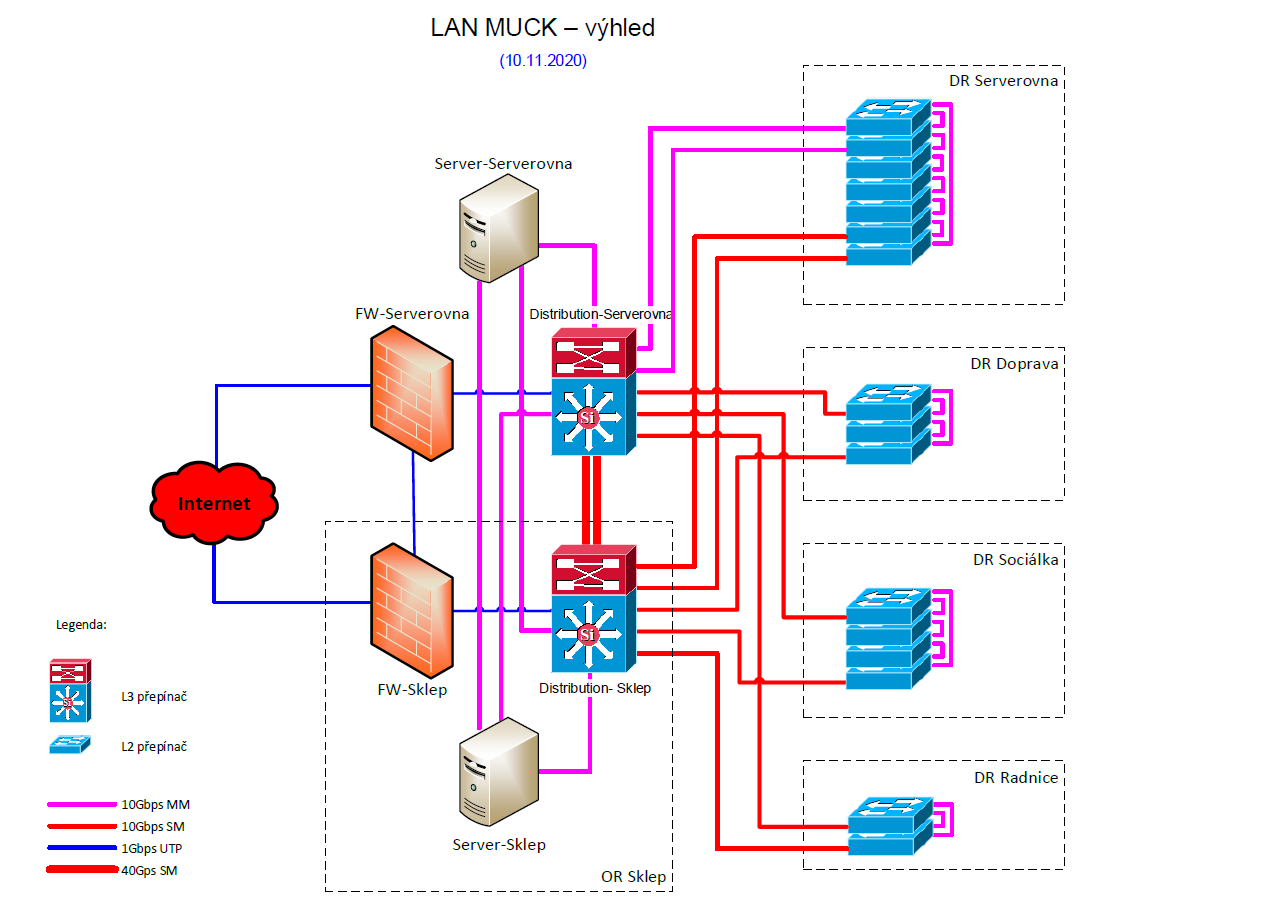 Přepínač Aruba 8320 je používán především pro kampusy nebo datová centra. Nabízí inovativní přístup k řešení síťových požadavků. Přepínač Je založen na ArubaOS-CX, moderním softwarovém systému, který automatizuje a zjednodušuje kritické a složité síťové úlohy a poskytuje zvýšenou odolnost proti chybám. Klíčovými inovacemi v ArubaOS-CX jsou jeho modulární architektura ve stylu mikroslužeb, rozhraní REST API, funkce skriptování v Pythonu a Aruba Network Analytics Engine. Přepínače Aruba CX 8320 poskytují optické porty o rychlostech 1GbE, 10GbE a 40GbE v kompaktním provedení 1U. Jejich vysoká hustota portů a vysoký výkon zajistí bezproblémový provoz a řízení LAN sítě zadavatele a její připojení do MAN sítě města.Přepínače Aruba CX 6200F je řada nové generace stohovatelných přístupových přepínačů ideálních pro podnikové pobočky, kampusy a sítě SMB. I tento přepínač je založen na novém Aruba OS-CX softwarovém systému. Díky integrované analytice a automatizaci, poskytují řešení přístupové vrstvy enterprise třídy, které je jednoduché a bezpečné. Snadno použitelné konfigurační nástroje umožňují bezchybné instalace, zatímco výkonná vestavěná analytika poskytuje administrátorům automatizované monitorování a odstraňování problémů při řešení problémů dříve, než ovlivní samotný provoz.  Přepínače disponují 4-mi optickými uplikovými porty o rychlostech 1GbE a 10GbE a 24-mi 1GbE metalickými porty s podporu technologie PoE+, napájení typu Power over Ethernet (PoE).  Je to síťová funkce definovaná podle standardů IEEE 802.3af a 802.3at. Napájení typu PoE umožňuje ethernetovým kabelům napájet zařízení připojená k síti přes existující datová připojení. Mezi běžné příklady zařízení patří například telefony VoIP, bezdrátové přístupové body a IP kamery. Řídící management SW NetEdit podporuje přepínače se systémem ArubaOS-CX, včetně Aruba 8320 a CX 6200F. NetEdit běží jako virtuální stroj Open Virtualization Application (OVA) (například VMware ESXi) na serveru.Když se NetEdit dozví o novém přepínači, bude se dotazovat na konfiguraci přepínače, inventář hardwaru a související informace. NetEdit udržuje úplnou historii všech zařízení, sleduje všechny konfigurace a změny hardwaru.Uživatelsky přívětivé webové uživatelské rozhraní umožňuje správcům sítě snadno interpretovat stav síťových zařízení a přizpůsobitelný řídicí panel aplikace poskytuje rychlý přehled o informacích a metrikách, na kterých nejvíce záleží. Pásková knihovnaPravidelné, disciplinované zálohování je důležitou součástí komplexní strategie obnovení po havárii. Nabízené zařízení Dell EMC ML3 je výkonná pásková knihovna, která pomáhá organizacím automatizovat procesy zálohování a omezit potřebu ručního zásahu a riziko lidské chyby. Pásková knihovna Dell EMC ML3 používá technologii optického umístění kazety, která umožňuje přesnou manipulaci a inventarizaci kazety a zlepšuje tak celkovou spolehlivost zálohování.Ve velmi kompaktním provedení nabízí knihovna Dell EMC ML3 schopnost uložit značné množství informací do malého prostoru. Knihovna zabírá v racku pouze tři jednotky (3U), lze do ní vložit až 32 pásek – ideální řešení pro menší kancelářská prostředí, v nichž rychle vzrůstá objem zpracovávaných dat.Výhodné nízké náklady na pásku – spolu s její dlouhodobě prověřenou spolehlivostí (až 30 let) – pomáhají zajistit její nepřetržité používání k zálohování i archivaci. Díky možnosti snadného přenášení lze pásku odnést mimo pracoviště a uložit ji v trezoru. Technologie pásek LTO navíc podporuje možnost nepřepisovatelných médií (WORM), což umožní trvalé uložení dat, která nelze přepsat, a zaručí tak zajištění souladu s předpis. Pásky lze importovat a exportovat jednotlivě pomocí poštovního slotu nebo po šestnácti současně s použitím jednoho či dvou zásobníků. Knihovna využívá pro záznam umístění páskového média technologii skenování čárového kódu, můžete si tedy být jisti, že vaše klíčová data jsou správně uložena a připravena pro případ havárie.Záložní zdroj napájení - UPSNámi nabízené zařízení APC Smart-UPS X 3000VA se síťovou kartou a společně s externím bateriovým packem APC Smart-UPS X 120V Extern. Battery Pk  je produktem jedním z leadrů trhu se záložními zdroji. Toto je opět zárukou nejen vysoké kvality zařízení ověřené mnohými dalšími zákazníky, ale i dalších souvisejících služeb – zejména podpory. Toto zařízení přesně odpovídá požadavkům zadavatele.Zařízení zajistí inteligentní a efektivní ochranu síťového napájení od základní úrovně po škálovatelnost za provozu. Ideální je proto pro servery, směrovače, přepínače, rozbočovače a další síťová zařízení.Klimatizace Navžena je klimatizace značky Klimatizační jednotka FUJI – nástěnná včetně infraovladače, součástí instalace je vnitřní a venkovní jednotka, dále rozvody chladiva (Cu potrubí, izolace) včetně montáže a zprovoznění zařízení. Detailní popis jednotky je součástí Přílohy č.4 – dokumentace.Rozšíření elektronického zabezpečovacího systémuRozšíření EZS respektuje požadované parametry EZS uvedené v Příloze č. 1 Smlouvy o dílo tedy zahrnuje všechny požadované detektory (opticko-kouřový, pohybu, rozbití sklad včetně detekce tlakového nárazu), dále IP kameru, magnetické kontakty včetně rozšíření přístupového systému a SW licence. Součástí je implementace do stávajícího prostředí zadavatele. Detailně je splnění parametrů uvedeno jako součástí Přílohy č.4 – dokumentace.Modernizace síťových rozvodůModernizace síťových rozvodů bude provedena dle požadavků zadavatele, které jsou uvedeny v zadávací dokumentaci. Především dle výkazu výměr a přílohou LAN MUCK - propoje mezi DR 2021.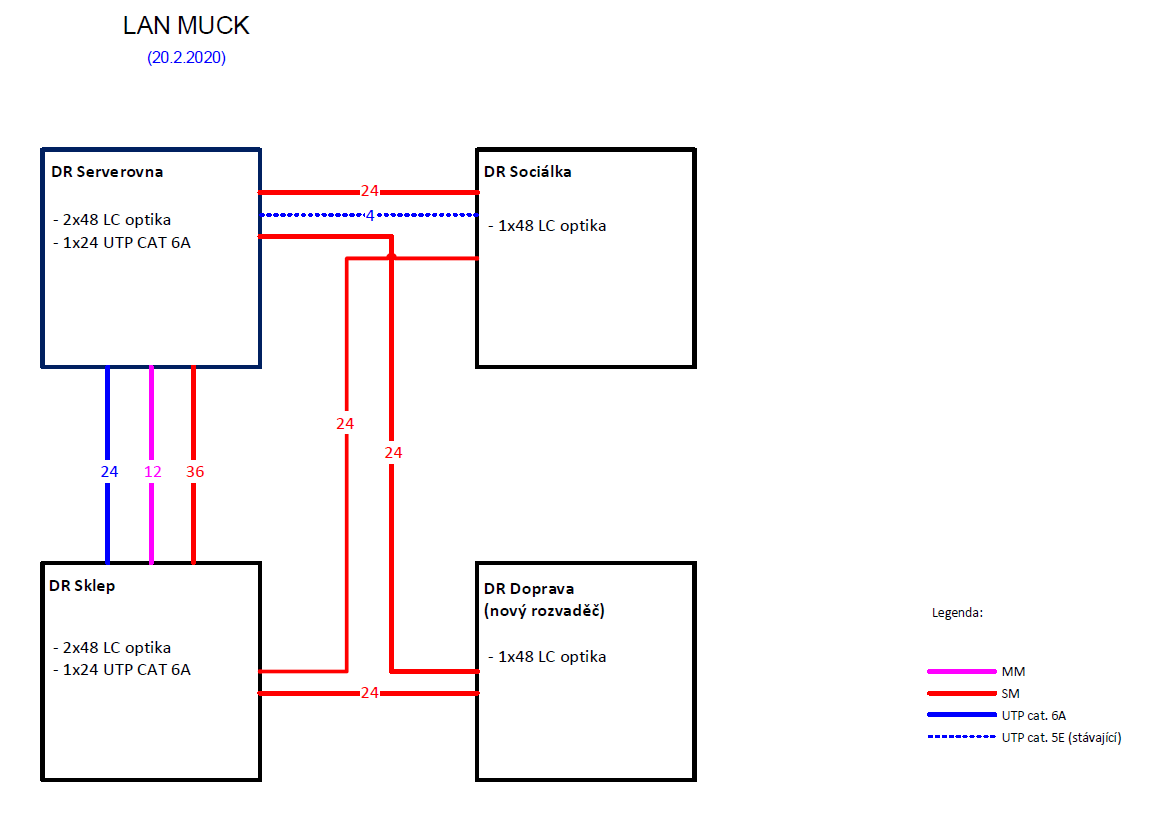 Příloha č. 2Cena za Dílo, její součásti a platební podmínkyP2.1	Cena za Dílo činí 2 928 013,00 Kč a je tvořena jako součet Ceny za Implementaci ICT řešení (v této ceně je zahrnuta cena Licence_1) a Ceny všech Licencí_2. Z toho:Cena za Implementaci ICT řešení činí 613 863,00 Kč bez DPH.Cena za Implementaci ICT řešení sestává z níže uvedených položek/fází:Pro vyloučení pochybností smluvní strany stanoví, že součástí ceny za Implementační fázi je mimo jiné i cena za všechny služby spojené s dodáním HW a SW (doprava, instalace, konfigurace, zaškolení apod.) dle této Smlouvy.Součástí ceny za Implementační fázi je i cena veškerého dodaného HW a SW, kdy z toho cena za HW je dána tímto položkovým ceníkem:Cena všech Licencí_2 činí 25 000,00 Kč bez DPH.P2.2	Platební podmínky: Smluvní strany se dohodly, že Cena za Dílo bude hrazena jednorázově po akceptaci fáze Pilotní provoz Objednatelem na základě daňového dokladu vytvořeného Zhotovitelem v souladu s touto Smlouvou, kdy nedílnou součástí daňového dokladu je i Předávací a Implementační protokol.Příloha č. 3Místo plnění P3.1.	Místem plnění (předání a převzetí výstupů) jsou prostory Objednatele na adresách: náměstí Svornosti 1, 381 01 Český Krumlov, a současněKaplická 439, 381 01 Český Krumlov.Příloha č. 4Doba plněníP4.1.	Zhotovitel provede celý Předmět této Smlouvy dle v této Příloze uvedeného harmonogramu. Harmonogram implementace Díla dle této Smlouvy:Detailní harmonogram bude součástí Prováděcího projektu vytvořeného na základě této Smlouvy ve fázi Analytická fáze.Příloha č. 5Oprávněné osoby smluvních stranP5.1.	Na straně Zhotovitele:Ve věcech obchodních: 
Ladislav Kocour, ředitel regionálního centra, AUTOCONT a.s., Pražská tř. 2239/16, 37004 České Budějovice, email: ladislav.kocour@autocont.cz, tel. +420 602 682 692Ve věcech technických včetně předání Plnění, přípravy a podpisu Implementačního protokolu či Předávacího protokolu:
Jaroslav Kolman, projektový manažer, , AUTOCONT a.s., Pražská tř. 2239/16, 37004 České Budějovice, email: Jaroslav.kolman@autocont.cz  tel. +420 604 800 932Ve věcech externího přístupu do ICT systémů Objednatele:
Jaroslav Kolman, projektový manažer, , AUTOCONT a.s., Pražská tř. 2239/16, 37004 České Budějovice, email: Jaroslav.kolman@autocont.cz  tel. +420 604 800 932Přijímání hlášení vad po dobu realizace Díla i záruky:Email: MMSD_SC@autocont.czWEB: https://ac365servicedesk.microsoftcrmportals.com Tel.: +420 910 971 593, +420 596 152 593Podpis dohody o konečném odstranění vad:Jaroslav Kolman, projektový manažer, , AUTOCONT a.s., Pražská tř. 2239/16, 37004 České Budějovice, email: Jaroslav.kolman@autocont.cz  tel. +420 604 800 932P5.2.	Na straně Objednatele:Ve věcech obchodních: Mgr. Dalibor Carda, starosta městaVe věcech technických včetně převzetí Plnění, podpisu Implementačního protokolu či Předávacího protokolu:Ing. Jan Lippl, vedoucí odboru informatiky, , e-mail: jan.lippl@ckrumlov.cz, tel. 777 478 471Hlášení vad po dobu realizace Díla i záruky:Ing. Jan Lippl, vedoucí odboru informatiky, e-mail: jan.lippl@ckrumlov.cz, tel. 777 478 471Bc. Tomáš Kubát, vedoucí oddělení - informatik, e-mail: tomas.kubat@ckrumlov.cz, tel. 602 491 505Ing. Tomáš Beňo, informatik, e-mail: tomas.beno@ckrumlov.cz, tel. 775 899 925Ing. Miloš Tóth, informatik, e-mail: milos.toth@ckrumlov.cz, tel. 773 770 705Podpis dohody o konečném odstranění vad:Ing. Jan Lippl, vedoucí odboru informatiky, , e-mail: jan.lippl@ckrumlov.cz, tel. 777 478 471Podpis protokolu o předání a převzetí důvěrných informací:Ing. Jan Lippl, vedoucí odboru informatiky, , e-mail: jan.lippl@ckrumlov.cz, tel. 777 478 471Příloha č. 6Garantované parametry a sankce při jejich nedodržení, kategorizace vad a lhůty pro jejich odstranění P6.1	Garantovanými parametry ICT řešení jsou všechny parametry uvedené v Technické specifikaci v excelovém souboru v Příloze č. 1 této Smlouvy a současně dokument Prováděcí projekt vytvořený jako výstup Analytické fáze plnění této Smlouvy.P6.2 	Kategorizace vad dle části plnění této Smlouvy:Kategorie 1 – do této kategorie spadají kritické prvky infrastruktury: L3 přepínače (CORE)Kategorie 2 – do této kategorie spadají významné prvky infrastruktury: L2+ přepínače (ACCESS)Pásková knihovnaSoftware pro management a monitoring sítěKategorie 3 – do této kategorie spadají ostatní zařízení, části Díla a zbylé služby poskytované Zhotovitelem na základě této smlouvy, které nespadají do kategorie 1 nebo 2 výše v tomto ustanovení.P6.3	Lhůty (doby) odezev a lhůty pro odstranění vadLhůty (doby) odezev a lhůty pro odstranění vad se liší dle kategorie vad plnění (kategorie 1, 2, 3 dle ust. P6.2 Přílohy č. 6 této Smlouvy) následovně: P6.3.1 Lhůty (doby) odezev a lhůty pro odstranění vad pro vady Kategorie 1:Zhotovitel je povinen zahájit práce na odstranění vady (dále též jen doba odezvy) nejpozději během 4 hodin po nahlášení kdykoliv během doby podpory poskytované 24 hodin 7 dní v týdnu. Do následujícího pracovního dne od nahlášení vady je Zhotovitel povinen vadu odstranit nebo navrhnout a připravit alternativní řešení nebo způsob obnovení základní funkčnosti implementovaného ICT řešení tak, aby vada nejpozději po uplynutí této lhůty nebránila Objednateli či Koncovému zákazníkovi v jeho činnosti a plnění závazků vůči třetím osobám. Pokud ve stanovené lhůtě nebude vada odstraněna a bude navrženo pouze alternativní řešení nebo způsob obnovení základní funkčnosti, stanoví lhůtu pro odstranění vady včetně vymezení podmínek součinnosti ze strany Objednatele a Zhotovitele dohodou osoby určené v Příloze č. 5 Smlouvy o dílo. Osoby určené v Příloze č. 5 mohou uzavřít dohodu, že alternativní řešení nebo způsob obnovení základní funkčnosti je konečným odstraněním vady. P6.3.2 Lhůty (doby) odezev a lhůty pro odstranění vad pro vady Kategorie 2:Zhotovitel je povinen zahájit práce na odstranění vady (dále též jen doba odezvy) nejpozději následující pracovní den po nahlášení kdykoliv během doby podpory poskytované v pracovní dny dané kalendářem České republiky v rozmezí (8:00 – 16:00). Do 14 dnů od nahlášení vady je Zhotovitel povinen vadu odstranit nebo navrhnout a připravit alternativní řešení nebo způsob obnovení základní funkčnosti implementovaného ICT řešení tak, aby vada nejpozději po uplynutí této lhůty nebránila Objednateli či Koncovému zákazníkovi v jeho činnosti a plnění závazků vůči třetím osobám. Pokud ve stanovené lhůtě nebude vada odstraněna a bude navrženo pouze alternativní řešení nebo způsob obnovení základní funkčnosti, stanoví lhůtu pro odstranění vady včetně vymezení podmínek součinnosti ze strany Objednatele a Zhotovitele dohodou osoby určené v Příloze č. 5 Smlouvy o dílo. Osoby určené v Příloze č. 5 mohou uzavřít dohodu, že alternativní řešení nebo způsob obnovení základní funkčnosti je konečným odstraněním vady. P6.3.3 Lhůty (doby) odezev a lhůty pro odstranění vad pro vady Kategorie 3:Zhotovitel je povinen zahájit práce na odstranění vady (dále též jen doba odezvy) nejpozději během následujícího pracovního dne po nahlášení kdykoliv během doby podpory poskytované v pracovní dny dané kalendářem České republiky v rozmezí (8:00 – 16:00). Do 30 pracovních dnů od nahlášení vady je Zhotovitel povinen vadu odstranit nebo navrhnout a připravit alternativní řešení nebo způsob obnovení základní funkčnosti implementovaného ICT řešení tak, aby vada nejpozději po uplynutí této lhůty nebránila Objednateli či Koncovému zákazníkovi v jeho činnosti a plnění závazků vůči třetím osobám. Pokud ve stanovené lhůtě nebude vada odstraněna a bude navrženo pouze alternativní řešení nebo způsob obnovení základní funkčnosti, stanoví lhůtu pro odstranění vady včetně vymezení podmínek součinnosti ze strany Objednatele a Zhotovitele dohodou osoby určené v Příloze č. 5 Smlouvy o dílo. Osoby určené v Příloze č. 5 mohou uzavřít dohodu, že alternativní řešení nebo způsob obnovení základní funkčnosti je konečným odstraněním vady. P6.3.4 Lhůty stanovené u jednotlivých kategorií jsou ve smyslu Smlouvy garantovanými parametry.P6.4	Smluvní pokuty za nedodržení lhůt uvedených v ust. P6.3.1- P6.3.3 Přílohy č. 6 této Smlouvy jsou následující a jsou shodné pro všechny kategorie vad: P6.4.1	Zhotovitel se zavazuje zaplatit Objednateli smluvní pokutu za nedodržení lhůty (doby) odezvy (zahájení prací) z důvodů na straně Zhotovitele ve výši 200,- Kč za každou započatou hodinu prodlení. P6.4.2	Zhotovitel se zavazuje zaplatit Objednateli smluvní pokutu za nedodržení lhůty pro odstranění vad stanovené pro jednotlivé kategorie a za nedodržení lhůty pro implementaci alternativního řešení ze strany Zhotovitele ve výši 1000,- Kč za každý započatý den prodlení. P6.4.3	Ujednáními o smluvních pokutách není dotčeno právo na náhradu škody v celém rozsahu s tím, že se aplikují ujednání v článku č. 14 této Smlouvy. Příloha č. 7Seznam poddodavatelů ČísloPříloha1Předmět smlouvy a předání a převzetí Plnění2Cena za Dílo, její součásti a platební podmínky3Místo plnění4Doba plnění, harmonogram5Oprávněné osoby smluvních stran6Garantované parametry a sankce při jejich nedodržení, kategorizace vad a lhůty pro jejich odstranění7Seznam poddodavatelůDatum: Datum: Za Objednatele:Za Zhotovitele:Podpis: …………………………..Podpis: …………………………..Jméno: Mgr. Dalibor CardaJméno: Ladislav KocourFunkce: starosta městaFunkce: ředitel regionálního centra13. Doplnění infrastruktury a modernizace síťových rozvodů13. Doplnění infrastruktury a modernizace síťových rozvodů13. Doplnění infrastruktury a modernizace síťových rozvodů13. Doplnění infrastruktury a modernizace síťových rozvodů13. Doplnění infrastruktury a modernizace síťových rozvodůIdČástParametrPopis parametruNabídka AutoContIdČástParametrPopis parametruNabídka AutoCont12ks L3 přepínač (CORE)Typ zařízeníL3 switchANO22ks L3 přepínač (CORE)Velikost1U ANO32ks L3 přepínač (CORE)Počet zařízeníSoučástí dodávky jsou 2ks zařízení.2 ks HPE Aruba CX 8320 (JL479A)42ks L3 přepínač (CORE)PortyMinimálně 48x1/10 Gbit/s SFP+ optických portů s volitelným fyzickým rozhraním48x SFP+ optických portů52ks L3 přepínač (CORE)PortyPodpora originálních transceiverů výrobce: 10GBASE-SR, 10GBASE-LR, 10GBASE-ER, 10GBASE-T SFP+ANO62ks L3 přepínač (CORE)PortyMinimálně 6x40Gbit/s QSFP+ optických portů s volitelným fyzickým rozhraním6x QSFP+ optických portů72ks L3 přepínač (CORE)Zdroje a chlazení2x interní hot-swap AC napájecí zdroj2x intermí 400W AC napájecí zdroj82ks L3 přepínač (CORE)Zdroje a chlazeníRedundantní hot-swap ventilátory5 ks92ks L3 přepínač (CORE)Zdroje a chlazeníSměr proudění vzduchu zařízením: zepředu-dozadufront to back102ks L3 přepínač (CORE)PropustnostMinimální propustnost přepínače: 2 Tbit/s2,5 Tbit/s112ks L3 přepínač (CORE)Paketový výkonMinimální paketový výkon přepínače: 1090 Mpps1,905 Mpps122ks L3 přepínač (CORE)Funkce a protokolyPodpora jumbo rámců včetně velikosti 9216 ByteANO132ks L3 přepínač (CORE)Funkce a protokolyPodpora linkové agregace IEEE 802.1AXANO142ks L3 přepínač (CORE)Funkce a protokolyKonfigurovatelné rozkládání LACP zátěže podle L2 a L3ANO152ks L3 přepínač (CORE)Funkce a protokolyMinimimální počet LACP skupin/linek ve skupině: 48/854/16162ks L3 přepínač (CORE)Funkce a protokolyPodpora seskupení portů Muli-chassis LAG  (IEEE 802.3ad) mezi různými prvkyANO172ks L3 přepínač (CORE)Funkce a protokolyMinimálně 4000 aktivních VLAN podle IEEE 802.1Q4040182ks L3 přepínač (CORE)Funkce a protokolyMinimálně 14 000 záznamů v tabulce MAC adres98 304192ks L3 přepínač (CORE)Funkce a protokolyProtokol pro definici šířených VLAN: MVRPANO202ks L3 přepínač (CORE)Funkce a protokolyPodpora IEEE 802.1s a IEEE 802.1wANO212ks L3 přepínač (CORE)Funkce a protokolyPodpora STP instance per VLAN s 802.1Q tagováním BPDU (např. PVST+)ANO222ks L3 přepínač (CORE)Funkce a protokolyDetekce protilehlého zařízení pomocí LLDPANO232ks L3 přepínač (CORE)Funkce a protokolyDetekce jednosměrnosti optické linky (např. UDLD nebo ekvivalentní)ANO242ks L3 přepínač (CORE)Funkce a protokolyDHCP relay pro IPv4 a IPv6ANO252ks L3 přepínač (CORE)Funkce a protokolyPodpora zapouzdření: GRE over IPv4ANO262ks L3 přepínač (CORE)Funkce a protokolyDNS klient pro IPv4 a IPv6ANO272ks L3 přepínač (CORE)Funkce a protokolyPodpora NTPv4 pro IPv4 a IPv6 včetně VRF a MD5 autentizaceANO282ks L3 přepínač (CORE)Funkce a protokolyPodpora Layer3 routed portANO292ks L3 přepínač (CORE)Funkce a protokolyStatické směrování IPv4 a IPv6ANO302ks L3 přepínač (CORE)Funkce a protokolyDynamické směrování OSPF, OSPFv3, BGPANO312ks L3 přepínač (CORE)Funkce a protokolyPodpora VRRPv2 a VRRPv3ANO322ks L3 přepínač (CORE)Funkce a protokolyMinimálně 128 000 záznamů ve směrovací tabulce IPv4 unicastANO332ks L3 přepínač (CORE)Funkce a protokolyMinimální 64 000 záznamů ve směrovací tabulce IPv6 unicastANO342ks L3 přepínač (CORE)Funkce a protokolyPodpora route mapANO352ks L3 přepínač (CORE)Funkce a protokolyECMP včetně možnosti konfigurace rozkládání zátěže podle L3 a L4ANO362ks L3 přepínač (CORE)Funkce a protokolyPodpora virtuálních směrovacích instancí (VRF)ANO372ks L3 přepínač (CORE)Funkce a protokolyPodpora IGMPv3 a IGMP snoopingANO382ks L3 přepínač (CORE)Funkce a protokolySměrování multicast: PIM-SMANO392ks L3 přepínač (CORE)Funkce a protokolyHardware podpora IPv4 a IPv6 ACLANO402ks L3 přepínač (CORE)Funkce a protokolyIEEE 802.1p – Minimálně 8 frontANO412ks L3 přepínač (CORE)Funkce a protokolyACL klasifikace na úrovni zdrojová/cílová MAC adresa, zdrojová/cílová IPv4/IPv6 adresa, číslo zdrojového/cílového portu, protokol, TTL hodnota, číslo VLANANO422ks L3 přepínač (CORE)Funkce a protokolyHW ochrana proti zahlcení portu (broadcast/multicast/unicast) nastavitelná na množství paketů za vteřinuANO432ks L3 přepínač (CORE)Funkce a protokolyBPDU guard a Root guardANO442ks L3 přepínač (CORE)Funkce a protokolyKonfigurovatelný Control plane policing (CoPP)ANO452ks L3 přepínač (CORE)ManagementCLI formou RJ45 serial konsole portANO462ks L3 přepínač (CORE)ManagementKonfigurace zařízení v člověku čitelné textové forměANO472ks L3 přepínač (CORE)ManagementOoB management formou portu RJ45 s podporou ethernetuANO482ks L3 přepínač (CORE)ManagementUSB port pro přenos konfigurace a firmwareANO492ks L3 přepínač (CORE)ManagementPodpora SSHv2, SFTP a HTTPS pro IPv4 a IPv6ANO502ks L3 přepínač (CORE)ManagementPodpora RSA s délkou klíče minimálně 4096 bitůANO512ks L3 přepínač (CORE)ManagementPodpora SNMPv2c a SNMPv3ANO522ks L3 přepínač (CORE)ManagementMožnost omezení přístupu k managementu (SSH, SNMP) pomocí ACLANO532ks L3 přepínač (CORE)ManagementTACACS+ nebo RADIUS klient pro AAA (autentizace, autorizace, accounting)ANO542ks L3 přepínač (CORE)ManagementSPAN port mirroring, alespoň 4 různé obousměrné sessionANO552ks L3 přepínač (CORE)ManagementTCP a UDP SYSLOG pro IPv4 a IPv6 s možností logováni do více SYSLOG serverůANO562ks L3 přepínač (CORE)ManagementPodpora automatických i manuálních snapshotů systému ANO572ks L3 přepínač (CORE)ManagementPodpora standardního Linux Shellu (BASH) pro debugging a skriptováníANO582ks L3 přepínač (CORE)ManagementPodpora skripování v jazyce Python – lokální interpret jazyka v přepínačiANO592ks L3 přepínač (CORE)ManagementIntegrovaný nástroj na odchyt paketů (např. WireShark nebo ekvivalentní)ANO602ks L3 přepínač (CORE)ManagementMonitoring a troubleshooting - interpretace uživatelských skriptů monitorujících definované parametry síťového provozu s možností automatické reakce na událostiANO612ks L3 přepínač (CORE)ManagementInterní SSD uložistě pro sběr provozních dat a pokročilou dignostiku zařízeníANO622ks L3 přepínač (CORE)ManagementPodpora OVSDBANO632ks L3 přepínač (CORE)ManagementAnalýza síťového provozu sFlow podle RFC 3176ANO642ks L3 přepínač (CORE)ManagementOchrana proti nahrání modifikovaného SW do zařízení prostřednictvím image signing  a funkce secure boot, která ověřuje autentičnost a integritu OS zařízení prostřednictvím TPM chipu.ANO652ks L3 přepínač (CORE)ManagementPodpora REST API v režimech read-only a read-write pro automatizaci nastaveníANO662ks L3 přepínač (CORE)SFP moduly10ks 10G SFP+ LC LR 10km SMF Transceiver (originální od výrobce, ne OEM)10x (HPE PN:J9151E)672ks L3 přepínač (CORE)SFP moduly10ks 10G SFP+ LC SR 300m MMF Transceiver (originální od výrobce, ne OEM)10x (HPE PN:J9150D)682ks L3 přepínač (CORE)SFP moduly4ks 1G SFP RJ45 T 100m Cat5e Transceiver (originální od výrobce, ne OEM)4x (HPE PN:J8177D)692ks L3 přepínač (CORE)SFP moduly4ks 40G QSFP+ LC LR4 SM Transceiver (originální od výrobce, ne OEM)4x (HPE PN:JH232A)7017ks L2+ přepínač (ACCESS)Třída zařízeníL2 switch s podporou dynamického routinguANO7117ks L2+ přepínač (ACCESS)Formát zařízenído 19" rackuANO7217ks L2+ přepínač (ACCESS)Velikost zařízení1UANO7317ks L2+ přepínač (ACCESS)Počet zařízeníSoučástí dodávky je 17ks zařízení.17 ks HPE Aruba CX 6200F (JL725A)7417ks L2+ přepínač (ACCESS)PortyMinimálně 24x10/100/1000Mbit RJ4524x10/100/1000Mbit RJ457517ks L2+ přepínač (ACCESS)PortyMinimálně  4x SFP/SFP+ 1G/10G port nezávislých optických portů s volitelným fyzickým rozhraním4x SFP+7617ks L2+ přepínač (ACCESS)Porty10Gbit opt. interface zpětně kompatibilní se 1000Mbit/s transceiveryANO7717ks L2+ přepínač (ACCESS)PortyVšechny ethernet porty jsou dostupné zepředuANO7817ks L2+ přepínač (ACCESS)Zdroj a napájeníMinimálně 1x interní AC napájecí zdrojANO7917ks L2+ přepínač (ACCESS)Zdroj a napájeníPodpora PoE+ dle standardu 802.3atANO8017ks L2+ přepínač (ACCESS)Zdroj a napájeníDostupný výkon pro PoE+ napájení min. 370WANO8117ks L2+ přepínač (ACCESS)Zdroj a napájeníPodpora Energy Efficient Ethernet (802.3az)ANO8217ks L2+ přepínač (ACCESS)PropustnostMinimální celková propustnost přepínače 128 Gbps128 Gbps8317ks L2+ přepínač (ACCESS)Paketový výkonCelkový minimální paketový výkon přepínače 95 Mpps95.2 Mpps8417ks L2+ přepínač (ACCESS)Paměťový bufferPaměťový buffer minimálně 8MB8 MB Packet Buffer Memory8517ks L2+ přepínač (ACCESS)Vlastnosti stohováníMinimální podporovaný počet přepínačů ve stohu 888617ks L2+ přepínač (ACCESS)Vlastnosti stohováníStohování přes standardizované síťové rozhraníANO8717ks L2+ přepínač (ACCESS)Vlastnosti stohováníStoh podporuje distribuované přepínaní paketůANO8817ks L2+ přepínač (ACCESS)Vlastnosti stohováníKterýkoli prvek ve stohu může být řídícím prvkem (1:N redundance)ANO8917ks L2+ přepínač (ACCESS)Vlastnosti stohováníJednotná konfigurace stohu (IP adresa, správa, konfigurační soubor)ANO9017ks L2+ přepínač (ACCESS)Vlastnosti stohováníSeskupení portů IEEE 802.3ad mezi různými prvky stohu (Multichassis LAG)ANO9117ks L2+ přepínač (ACCESS)Vlastnosti stohováníStoh funguje jako jedno L3 zařízení (router, gateway, peer) včetně podpory dynamických směrovacích protokolů jako je OSPFANO9217ks L2+ přepínač (ACCESS)Vlastnosti stohováníStohování mezi vzdálenými lokalitami až 10 kmANO9317ks L2+ přepínač (ACCESS)Základní funkce a protokolyPodpora "jumbo rámců" včetně velikosti 9220 ByteANO9417ks L2+ přepínač (ACCESS)Základní funkce a protokolyPodpora linkové agregace IEEE 802.1AXANO9517ks L2+ přepínač (ACCESS)Základní funkce a protokolyKonfigurovatelné rozkládání LACP zátěže podle L3 a L4ANO9617ks L2+ přepínač (ACCESS)Základní funkce a protokolyPočet LACP skupin/linek ve skupině: 32/8ANO9717ks L2+ přepínač (ACCESS)Základní funkce a protokolyPočet záznamů v tabulce MAC adres 16 000ANO9817ks L2+ přepínač (ACCESS)Základní funkce a protokolyProtokol pro definici šířených VLAN - MVRPANO9917ks L2+ přepínač (ACCESS)Základní funkce a protokolyPodpora minimálně 4000 aktivních VLAN podle IEEE 802.1QANO10017ks L2+ přepínač (ACCESS)Základní funkce a protokolyZařazování do VLAN podle protokolu 802.1vANO10117ks L2+ přepínač (ACCESS)Základní funkce a protokolyIEEE 802.1s - Multiple Spanning TreeANO10217ks L2+ přepínač (ACCESS)Základní funkce a protokolySTP instance per VLAN s 802.1Q tagováním BPDU (např. PVST+)ANO10317ks L2+ přepínač (ACCESS)Základní funkce a protokolyDetekce protilehlého zařízení pomocí LLDP a rozšíření LLDP-MEDANO10417ks L2+ přepínač (ACCESS)Základní funkce a protokolyDetekce jednosměrnosti optické linky (např. UDLD)ANO10517ks L2+ přepínač (ACCESS)Základní funkce a protokolyDHCP relay pro IPv4 a IPv6 včetně option 82 a 79ANO10617ks L2+ přepínač (ACCESS)Základní funkce a protokolyNTP pro IPv4 a IPv6 včetně MD5 autentizaceANO10717ks L2+ přepínač (ACCESS)Základní funkce a protokolyStatické směrování IPv4 a IPv6ANO10817ks L2+ přepínač (ACCESS)Základní funkce a protokolyDynamické směrování OSPFv2 a OSPFv3ANO10917ks L2+ přepínač (ACCESS)Základní funkce a protokolyIGMP v2 a v3ANO11017ks L2+ přepínač (ACCESS)Základní funkce a protokolyMLD v1 a v2ANO11117ks L2+ přepínač (ACCESS)Základní funkce a protokolyHardware podpora IPv4 a IPv6 ACLANO11217ks L2+ přepínač (ACCESS)Základní funkce a protokolyACL definice na základě skupiny fyzických portůANO11317ks L2+ přepínač (ACCESS)Základní funkce a protokolyACL aplikovatelný na rozhraní IN včetně virtuálních VLANANO11417ks L2+ přepínač (ACCESS)Základní funkce a protokolyBPDU guard a Root guardANO11517ks L2+ přepínač (ACCESS)Základní funkce a protokolyDHCP snooping pro IPv4 a IPv6ANO11617ks L2+ přepínač (ACCESS)Základní funkce a protokolyHW ochrana proti zahlcení (broadcast/multicast/unicast storm) nastavitelná na % rychlosti portu a množství paketů za vteřinuANO11717ks L2+ přepínač (ACCESS)Základní funkce a protokolyICMPv4 a ICMPv6 rate-limiting per portANO11817ks L2+ přepínač (ACCESS)Základní funkce a protokolyPodpora ověřování 802.1X včetně více uživatelů per-port: 32 už./portANO11917ks L2+ přepínač (ACCESS)Základní funkce a protokolyRADIUS MAC autentizace, probíhající před 802.1x pro případy, že koncové zařízení není softwarově vybaveno pro 802.1x autentizaciANO12017ks L2+ přepínač (ACCESS)Základní funkce a protokolyDynamické zařazování do VLAN a přidělení QoS podle RFC 4675ANO12117ks L2+ přepínač (ACCESS)Základní funkce a protokolyPodpora 802.1X Guest VLANANO12217ks L2+ přepínač (ACCESS)Základní funkce a protokolyověřování 802.1x volitelně bez omezování přístupu (pro monitoring a snadné nasazení 802.1x)ANO12317ks L2+ přepínač (ACCESS)Základní funkce a protokolyPodpora IPv6 RA GuardANO12417ks L2+ přepínač (ACCESS)Základní funkce a protokolyIP source guard / dynamic IP lockdown pro IPv4 a IPv6ANO12517ks L2+ přepínač (ACCESS)Základní funkce a protokolyPodpora Dynamic ARP protectionANO12617ks L2+ přepínač (ACCESS)Základní funkce a protokolyPort security - omezení počtu MAC adres na port, statické MAC, možnost definování akcí při překročeníANO12717ks L2+ přepínač (ACCESS)Základní funkce a protokolyOchrana proti opakovaným výpadkům linek (flapování) s možností konfigurace citlivosti a akce při překročeníANO12817ks L2+ přepínač (ACCESS)Základní funkce a protokolyOchrana control plane (CPU) před útoky typu DoSANO12917ks L2+ přepínač (ACCESS)Základní funkce a protokolyPodpora IPv4 a IPv6 QoSANO13017ks L2+ přepínač (ACCESS)Základní funkce a protokolyIEEE 802.1p - minimální počet front 8ANO13117ks L2+ přepínač (ACCESS)ManagementCLI formou RJ45 serial konsole portANO13217ks L2+ přepínač (ACCESS)ManagementUSB konzolový portANO13317ks L2+ přepínač (ACCESS)ManagementKonfigurace zařízení v člověku čitelné textové forměANO13417ks L2+ přepínač (ACCESS)ManagementPodpora managementu přes IPv4 i IPv6ANO13517ks L2+ přepínač (ACCESS)ManagementSSHv2 a a SFTPANO13617ks L2+ přepínač (ACCESS)ManagementPodpora SNMPv2c a SNMPv3ANO13717ks L2+ přepínač (ACCESS)ManagementRMONANO13817ks L2+ přepínač (ACCESS)ManagementMožnost omezení přístupu k managementu (SSH, SNMP) pomocí ACLANO13917ks L2+ přepínač (ACCESS)ManagementDualní flash imageANO14017ks L2+ přepínač (ACCESS)ManagementTCP a UDP SYSLOG pro IPv4 a IPv6 s možností logováni do více syslog serverůANO14117ks L2+ přepínač (ACCESS)ManagementPodpora oddělených čítačů paketů pro IPv4 a IPv6 provozANO14217ks L2+ přepínač (ACCESS)ManagementAktivní monitoring dostupnosti RADIUSu přednastaveným jménem a heslemANO14317ks L2+ přepínač (ACCESS)ManagementPodpora TACACS+ANO14417ks L2+ přepínač (ACCESS)ManagementKonfigurační změny pomocí naplánovaných pracovních úloh (Job scheduler)ANO14517ks L2+ přepínač (ACCESS)ManagementAnalýza síťového provozu sFlow podle RFC 3176ANO14617ks L2+ přepínač (ACCESS)ManagementSPAN port mirroring, alespoň 4 různé obousměrné sessionANO14717ks L2+ přepínač (ACCESS)ManagementZrcadlení provozu na základě filtrů: Mac-adressa, VLAN, ACL (traffic mirroring)ANO14817ks L2+ přepínač (ACCESS)ManagementPodpora IP SLA pro měření zpoždění provozu VoIPANO14917ks L2+ přepínač (ACCESS)ManagementPodpora OpenFlow verze 1.3ANO15017ks L2+ přepínač (ACCESS)ManagementREST API pro automatizaci nastavení, včetně popory CLI a batch CLI příkazůANO15117ks L2+ přepínač (ACCESS)ManagementPodpora Chromecast GatewayANO15217ks L2+ přepínač (ACCESS)ManagementFunkce mDNS brány pro distribuci a filtraci multicast služeb napříč IP subenty. (Apple Bonjour Gateway)ANO15317ks L2+ přepínač (ACCESS)ManagementPodpora service insertion včetně technologie VXLANANO15417ks L2+ přepínač (ACCESS)ManagementAutomatická konfigurace portu podle připojeného zařízeníANO15517ks L2+ přepínač (ACCESS)ManagementPodpora Cloud based managementANO15617ks L2+ přepínač (ACCESS)SFP moduly36ks 10G SFP+ LC SR 300m MMF Transceiver36x OEM (HPE PN:J9150D)15717ks L2+ přepínač (ACCESS)SFP moduly8ks 10G SFP+ LC LR 10km SMF Transceiver8x OEM (HPE PN:J9151E)158SOFTWARE PRO MANAGEMENT A MONITORING SÍTĚZákladní vlastnostiZadavatel požaduje dodání software pro centrální management síťových prvků od stejného výrobce jako dodávané síťové prvky, který zabezpečí hromadnou konfiguraci všech dodávaných prvků a validaci jejich konfigurace. Dále management ukládá předchozí verze konfigurace a v případě potřeby je schopen rychlého rollbacku zpět po jakékoliv změně.ANO
HPE Aruba NetEdit159SOFTWARE PRO MANAGEMENT A MONITORING SÍTĚZákladní vlastnostiSoftware bude dodán ve formě virtuální appliance (OVA nebo podobný formát) nebo HW appliance bez nutnosti pořizovat další licence např. pro OS nebo databáze.ANO
SW appliance pro Vmware160SOFTWARE PRO MANAGEMENT A MONITORING SÍTĚZákladní vlastnostiPožadovaný management software musí disponovat auditními a validačními funkcemi, které pomáhají zabezpečit nastavení sítě dle doporučení výrobce a pro případ jakýchkoliv problémů je schopen vyhledat a zobrazit všechny změny konfigurace hardwaru a softwaru.ANO161SOFTWARE PRO MANAGEMENT A MONITORING SÍTĚZákladní vlastnostiKlíčové vlastnosti SW:
- Možnost konfigurace s automatickou validací příkazů a souladem s doporučením výrobce
- Schopnost prohlížení a editaci více konfigurací najednou
- Schopnost provádět ověřovací testy dodržování nastavených požadavků firemních standardů a síťové architektury
- Schopnost automatického nasazení rozsáhlých sítí bez programováníANO162SOFTWARE PRO MANAGEMENT A MONITORING SÍTĚLicenceDodávka musí obsahovat veškeré potřebné licence pro splnění požadovaných vlastností a parametrů. 
Pro provoz systému bude využito stávajícího HW a licencí SW zadavatele (viz popis současného stavu.ANO
kromě běhového virtualizačního SW nevižaduje žádné licence163PÁSKOVÁ KNIHOVNAFormát zařízení19“ RACK provedeníANO164PÁSKOVÁ KNIHOVNAKategorie zařízeníUložiště pásek s automatickou výměnou pásek v páskových mechanikáchDell EMC ML3 Tape Library, LTO-7, 8Gb FC165PÁSKOVÁ KNIHOVNAVýška zařízenímaximálně 4U (rack unit)ANO, 3U166PÁSKOVÁ KNIHOVNAKapacita médiíKapacita vyměnitelných médií: Minimálně 32ANO, 32167PÁSKOVÁ KNIHOVNARozhraní1 x Ethernet pro vzdálenou správuANO168PÁSKOVÁ KNIHOVNAPočet mechanikPočet podporovaných mechanik: Minimálně 2ANO, 3 (half-height)169PÁSKOVÁ KNIHOVNAPodporovaný standardPodporovaný standard páskové mechaniky: LTO-7 nebo novějšíANO170PÁSKOVÁ KNIHOVNAPodpora kazetPodpora kazet s páskami Ultrium 6 a Ultrium 7ANO171PÁSKOVÁ KNIHOVNAČtečka čárových kódůSoučástí čtečka čárových kódůANO172PÁSKOVÁ KNIHOVNAPásková mechanikaMechanika do dodávané páskové knihovnyANO173PÁSKOVÁ KNIHOVNAPásková mechanikaMechanika je plně kompatibilní s dodávanou páskovou knihovnou a se zálohovacím SW zadavatele (Veeam)ANO174PÁSKOVÁ KNIHOVNAPásková mechanikaStandard záznamu: LTO Ultrium 7ANO175PÁSKOVÁ KNIHOVNAPásková mechanikaTyp rozhraní: Minimálně 8Gb Fibre Channel.ANO176PÁSKOVÁ KNIHOVNAPásková mechanikaPodporované kazety s páskamy - čtení i zápis: Ultrium 6, Ultrium 7ANO177PÁSKOVÁ KNIHOVNAOstatní požadavkySoučástí dodávky je minimálně 25 ks pásek LTO-7 a 2 ks čistících pásek25 ks LTO7 Tape Media, 2 ks LTO Cleaning Tape178ZÁLOŽNÍ ZDROJ NAPÁJENÍ (UPS)Maximální výška85mm, 8.5cmANO, model APC Smart-UPS X 3000VA Rack/Tower LCD w.net179ZÁLOŽNÍ ZDROJ NAPÁJENÍ (UPS)Maximální šířka432mm, 43.2cmANO180ZÁLOŽNÍ ZDROJ NAPÁJENÍ (UPS)Maximální hloubka667mm, 66.7cmANO181ZÁLOŽNÍ ZDROJ NAPÁJENÍ (UPS)Max. nastavitelný výkon (W)2.7kWatty / 3.0kVAANO182ZÁLOŽNÍ ZDROJ NAPÁJENÍ (UPS)Zkreslení výstupního napětíMéně než 5 %ANO183ZÁLOŽNÍ ZDROJ NAPÁJENÍ (UPS)Jiná výstupní napětí208, 220, 240ANO184ZÁLOŽNÍ ZDROJ NAPÁJENÍ (UPS)Doba přepnutí2-4 msANO185ZÁLOŽNÍ ZDROJ NAPÁJENÍ (UPS)Doba přechodu6ms typical : 10ms maximumANO186ZÁLOŽNÍ ZDROJ NAPÁJENÍ (UPS)Kmitočet na vstupu50/60 Hz +/- 3 Hz (autodetekce)ANO187ZÁLOŽNÍ ZDROJ NAPÁJENÍ (UPS)Rozsah vstupního napětí pro napájení z rozvodné sítě140 - 280VANO188ZÁLOŽNÍ ZDROJ NAPÁJENÍ (UPS)Počet napájecích kabelů1ANO189ZÁLOŽNÍ ZDROJ NAPÁJENÍ (UPS)Jiná vstupní napětí220, 240ANO190ZÁLOŽNÍ ZDROJ NAPÁJENÍ (UPS)Port rozhraní (s)RJ-45 Serial, SmartSlotANO191ZÁLOŽNÍ ZDROJ NAPÁJENÍ (UPS)Ovládací panelLuminiscenční diody zobrazují stav: napájení ze sítě : napájení z baterie : vyměnit baterii : přetížení, Multifunkční LCD stavová a kontrolní konzolaANO192ZÁLOŽNÍ ZDROJ NAPÁJENÍ (UPS)Zvukové upozorněníUpozornění na stav, kdy je systém napájen z baterie : zřetelné upozornění na nízkou kapacitu baterie : nastavitelná dobaANO193ZÁLOŽNÍ ZDROJ NAPÁJENÍ (UPS)Nouzové vypínáníAnoANO194ZÁLOŽNÍ ZDROJ NAPÁJENÍ (UPS)Typ baterieBezúdržbový olověný zatavený akumulátor se suspendovaným elektrolytem: netečeANO195ZÁLOŽNÍ ZDROJ NAPÁJENÍ (UPS)Obvyklá doba nabíjení3hod.ANO196ZÁLOŽNÍ ZDROJ NAPÁJENÍ (UPS)Kapacita Baterie (VAh)738ANO197ZÁLOŽNÍ ZDROJ NAPÁJENÍ (UPS)Výška stojanu2UANO198ZÁLOŽNÍ ZDROJ NAPÁJENÍ (UPS)Typ baterieBezúdržbový olověný zatavený akumulátor se suspendovaným elektrolytem: netečeANO199ZÁLOŽNÍ ZDROJ NAPÁJENÍ (UPS)Montáž bateriíZapouzdřené akumulátoryANO, model APC Smart-UPS X 120V Extern. Battery Pk Rack/Tower200ZÁLOŽNÍ ZDROJ NAPÁJENÍ (UPS)Počet bateriových modulů2ANO201ZÁLOŽNÍ ZDROJ NAPÁJENÍ (UPS)Počet bateriových bloků v řetězci10ANO202ZÁLOŽNÍ ZDROJ NAPÁJENÍ (UPS)Kapacita Baterie (VAh)1200ANO203ZÁLOŽNÍ ZDROJ NAPÁJENÍ (UPS)Maximální výška85mm, 8.5cmANO204ZÁLOŽNÍ ZDROJ NAPÁJENÍ (UPS)Maximální šířka432mm, 43.2cmANO205ZÁLOŽNÍ ZDROJ NAPÁJENÍ (UPS)Maximální hloubka667mm, 66.7cmANO206KLIMATIZACE ("KAPLICKÁ - SKLEP")Klimatizační jednotka typu INVERTERKlimatizační jednotka typu INVERTER včetně rozvodů chladiva (Cu potrubí, izolace,
kom.kabel)ANO, viz samostatná specifikace v části Dokumentace207ROZŠÍŘENÍ ELEKTRONICKÉHO ZABEZPEČOVACÍHO SYSTÉMU ("KAPLICKÁ - SKLEP")Detektor požáruKombinovaný opticko-kouřový detektor požáruANO208ROZŠÍŘENÍ ELEKTRONICKÉHO ZABEZPEČOVACÍHO SYSTÉMU ("KAPLICKÁ - SKLEP")Detektor pohybu pro 1 místnostDetektor pohybu pro 1 místnost, dosah alespoň 10m, zorný úhel 85° ANO209ROZŠÍŘENÍ ELEKTRONICKÉHO ZABEZPEČOVACÍHO SYSTÉMU ("KAPLICKÁ - SKLEP")Detektor rozbití sklaDetektor rozbití skla (včetně detekce tlakového nárazu)ANO210ROZŠÍŘENÍ ELEKTRONICKÉHO ZABEZPEČOVACÍHO SYSTÉMU ("KAPLICKÁ - SKLEP")Detektor otevření oken a dveříMagnetický kontakt otevření dveří a oken ANO211ROZŠÍŘENÍ ELEKTRONICKÉHO ZABEZPEČOVACÍHO SYSTÉMU ("KAPLICKÁ - SKLEP")IP kameraIP kamera – rozlišení alespoň 1280x1024, až 10 snímků za sekundu, duplex.audio, PoEANO212ROZŠÍŘENÍ ELEKTRONICKÉHO ZABEZPEČOVACÍHO SYSTÉMU ("KAPLICKÁ - SKLEP")Rozšíření přístupového systému o 1 vchodRozšíření přístupového systému o 1 vchod – snímač, dveřní jednotka, elektrický otvírač, klávesnice samostatnáANO213ROZŠÍŘENÍ ELEKTRONICKÉHO ZABEZPEČOVACÍHO SYSTÉMU ("KAPLICKÁ - SKLEP")SW licencePřípadné příslušné SW licence k uvedeným zabezpečovacím prvkůmANO214MODERNIZACE SÍŤOVÝCH ROZVODŮModernizace sáťových rozvodů v budově úřaduPředmětem plnění je provedení propojení síťových rozvaděčů v budově městského úřadu (Kaplická 439) pomocí optických spojů dle schéma a navrženého výkazu výměr, který je součástí zadávací dokumentace.ANO, viz samostatný výkaz výměr215OBECNÉ POŽADAVKYPožadavky na dodávku HWHardware musí být dodán zcela nový, plně funkční a kompletní (včetně příslušenství).ANO, uchazeč doloží při předání HW216OBECNÉ POŽADAVKYLicenceDodávka musí obsahovat veškeré potřebné licence pro splnění požadovaných vlastností a parametrů.ANO, uchazeč doloží při předání SW217OBECNÉ POŽADAVKYPotvrzení výrobceUchazeč je povinen s dodávkou doložit oficiální potvrzení lokálního zastoupení výrobce, že všechna dodávaná zařízení (seznam sériových čísel dodávaných zařízení) jsou určena pro český trh a lokální zastoupení výrobce bude dodávané zařízení podporovat.ANO, uchazeč doloží při předání HW218OBECNÉ POŽADAVKYInstalace, konfigurace, školeníSoučástí předmětu plnění je doprava, instalace, konfigurace a oživení systémů a zařízení včetně základního zaškolení administrátorů v celkovém maximálním rozsahu 10 MD (člověkodní).ANO, je součástí nabídkové ceny13. Modernizace páteřních optických a metalických propojů - výkaz výměr AUTOCONT13. Modernizace páteřních optických a metalických propojů - výkaz výměr AUTOCONT13. Modernizace páteřních optických a metalických propojů - výkaz výměr AUTOCONT13. Modernizace páteřních optických a metalických propojů - výkaz výměr AUTOCONT13. Modernizace páteřních optických a metalických propojů - výkaz výměr AUTOCONTIdNázev položkyJedn.mn.Cena za jedn.Cena celkemIdNázev položkym / ksbez DPHbez DPHA. MateriálA. MateriálA. MateriálA. MateriálA. MateriálDatový rozvaděč , základní vybaveníVyvazovací panel 1U, 19", 5x plast. oko8470,003 760,00Sada spojovacího mater. M6 do rámu 19"1635,00560,00FO rozvaděče, vybaveníOptický rozvaděč 24 pozic SC/LC/E2000 1U, 19" výsuvná, černá61 190,007 140,00Záslepka do SC portu, černá05,000,00Vývodka PVC 16mm, SCAME 1628,00448,00Optická kazeta pro 4x6 svarů, s držáky a víkem24240,005 760,00Coupling LC-LC Duplex SingleMode12077,009 240,00Coupling LC-LC Duplex MultimodeMode2472,001 728,00FO Pigtail LC 9/125 2m24086,0020 640,00FO Pigtail LC 50/125 2m4886,004 128,00Ochrana svaru, předsmrštěná, 60mm, 2,5mm2886,001 728,00Pomocný materiál pro ukončení FO6300,001 800,00FO cable 12x09/125u" SM, LSOH AE02, KDP28022,306 244,00FO cable 24x09/125u" SM, LSOH AE02, KDP84036,4030 576,00FO cable 12x50/125u" MM, LSOH AE02, KDP28031,208 736,00Síť.komponenty-LANModulární patch panel 24xport, černý, 1U2430,00860,00Keystone Cat6A STP, beznástrojový4890,004 320,00Instal. kabel 10Giga Cat6A, 4x2xAWG23 drát U/FTP 550MHz, LSOH Euroclass Eca228015,7035 796,00Pomocný materiál pro ukončení LAN2250,00500,00Instalační materiálLišta plastová LHD 40x40mm, bílá3064,701 941,00Lišta plastová LHD 40x20mm, bílá10040,404 040,00Trubka PVC pr.25mm, IES10014,701 470,00Příchytka PVC pr.25mm, IES1504,40660,00Spojka PVC pr.25mm, IES208,90178,00Kotevní materiál2804,501 260,00Těsnící tmely, pěna1150,00150,00Pomocný instal.materiál12 000,002 000,00Materiál celkem155 663,00B. Montáž a službyB. Montáž a službyB. Montáž a službyB. Montáž a službyB. Montáž a službyDatový rozvaděč - dodávka, montážMontáž základního vybavení-panely, police1690,001 440,00Instalace, zapojení FOMontáž optického rozvaděče, úpravy6680,004 080,00Základní vybavení FO rozvaděčů6480,002 880,00Příprava opt. kabelu16140,002 240,00Příprava optického vlákna28840,0011 520,00Ukončení optokabelu 288430,00123 840,00Značení a popis FO14430,004 320,00Vysvazkování kabeláže FO8030,002 400,00Instalace, zapojení LANZapojení kabelu FTP na patch panel4890,004 320,00Značení a popis LAN4830,001 440,00Vysvazkování kabeláže LAN1030,00300,00Instalace kabelových tras a rozvodůVytyčení a vyhledání trasy vedení 20003,006 000,00Instalace PVC instal. lišty13028,003 640,00Instalace ochranné trubky pevně10028,002 800,00Montáž FO kabelu do trubky, žlabu 140030,0042 000,00Montáž FTP kabelu do trubky, žlabu 228010,0022 800,00Odkrytí a zakrytí kabelových žlábů23010,002 300,00Odkrytí a zakrytí stávající kabelové trasy20012,002 400,00Úpravy, pomocné práceZhotovení prostupu cihl.zdiva do 300mm14350,004 900,00Úpravy a pomocné práce mimo položky (hod. sazba)16350,005 600,00Ostatní nákladyMěření FO-segment 144270,0038 880,00Měření - segment LAN24100,002 400,00Kompletace LAN/FO (hod. sazba)12450,005 400,00Ostatní náklady31 000,003 000,00Přípravné práce a přesun (hod. sazba)15 500,005 500,00Režijní náklady dodávky18 500,008 500,00Technická příprava, režie16 500,006 500,00Montáž a služby celkem321 400,00RekapitulaceRekapitulaceRekapitulaceRekapitulaceRekapitulace1 Materiál 155 663,002 Montáž a služby 321 400,00 Celkem bez DPH477 063,00Analytická fázeImplementační fázePilotní provozPoložka / fázeCena za položku / fázi v Kč bez DPHAnalytická fáze24 800,00 KčImplementační fáze92 000,00 KčPilotní provoz20 000,00 KčOstatní položky díla (bez typu SW Licence_2)477 063,00 KčNázev HW položkyPočet kusů dané položky, který je na základě této Smlouvy dodávánCena za požadovaný počet kusů dané HW položky v Kč bez DPHL3 přepínače (CORE)2 kusy881 600,00 KčL2+ přepínače (ACCESS)17 kusů825 588,00 KčPásková knihovna1 kus360 000,00 KčZáložní zdroj napájení (UPS)1 kus86 987,00 KčKlimatizace1 kus92 975,00 KčRozšíření EZS1 kus42 000,00 KčNázev fáze:Počátek fázeKonec fázeAnalytická fázeNabytím účinnosti Smlouvy2 týdny od počátku této fázeImplementační fázeOd akceptace fáze Analytická fáze10 týdnů od počátku této fázePilotní provozOd akceptace fáze Implementační fáze2 týdny od počátku této fázePoddodavatel/obchodní firma/název/jméno a příjmeníSídlo/místo podnikání/místo trvalého pobytuIČOSpecifikace poddodávky nebo materiálu
(název, typ, poddodavatel)A.F.C. Controls, s r.o.Novohradská 21370 01 České Budějovice26032503Část ROZŠÍŘENÍ ELEKTRONICKÉHO ZABEZPEČOVACÍHO SYSTÉMU ("KAPLICKÁ - SKLEP")Kostečka Group, spol. s r.o-Borského 1011/1, 152 00 Praha 514501899Část  KLIMATIZACE ("KAPLICKÁ - SKLEP")